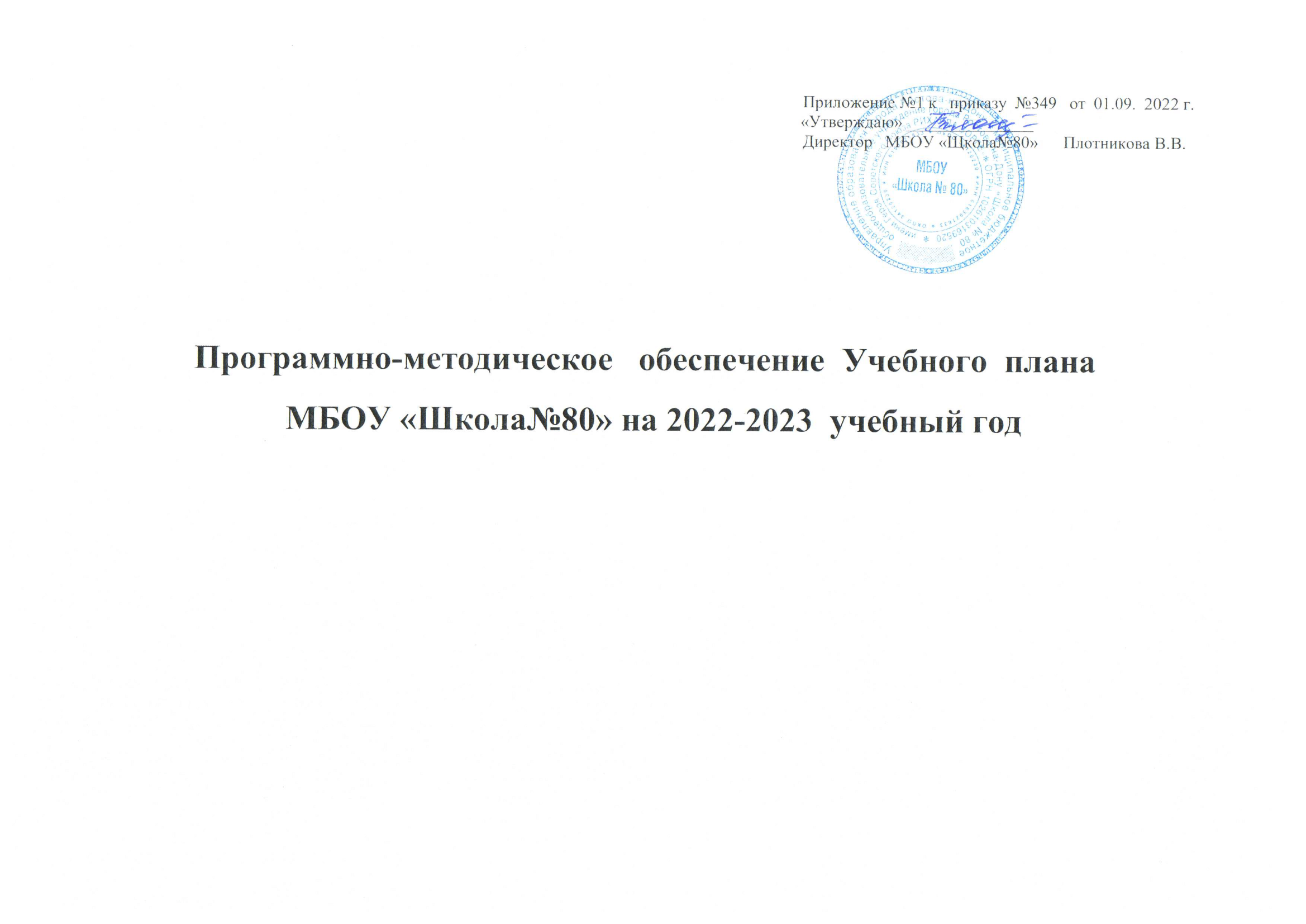 Программно-методическое обеспечение Учебного плана МБОУ «Школа №80» на 2022-2023учебный год.ПредметКлассПрограммное обеспечениеУчебникУчебные пособияЧасылитературное чтение на родном языке2«А»2«Б»2«В»2«Г»УМК  «Школа России»Александрова О.М.
Литературное чение на родном языке: рабочие программы. 1-4 классы.- М.: Просвещение, 2021.
Александрова О.М. Литературноё чтение на родном языке   2 класс М.:Просвещение» 20210,5литературное чтение на родном языке3«А»3«Б»3«В»3«Г»УМК  «Школа России»Александрова О.М.
Литературное чтение на родном языке: рабочие программы. 1-4 классы.- М.: Просвещение, 2021.
Александрова О.М. Литературноё чтение на родном языке   2 класс М.:Просвещение» 20210,5литературное чтение на родном языке4«А»4 «Б»4«В»4«Г»4 «Д»УМК  «Школа России»Александрова О.М.
Литературное чтение на родном языке: рабочие программы. 1-4 классы.- М.: Просвещение, 2021.
Александрова О.М. Литературноё чтение на родном языке   2 класс М.:Просвещение» 20210,5Литературное чтение1 «А» УМК «Школа России»Климанова Л.Ф., Бойкина М.В. Литературное чтение: рабочие программы. 1-4 классы. - М.: Просвещение,2019, ФГОС 2021года
 Горецкий В.Г. и др.Азбука. 1 класс.-М.:Просвещение, 2018Климанова Л.Ф.Литературное чтение. 1 класс. В двух частях. М.: Просвещение. 2018г1. Электронное приложение к учебнику «Азбука» В.Г.Горецкого и др. (СD)2. Электронное приложение к учебнику «Литературное чтение» Л.Ф.Климанова  и др.  1класс. (СD)41 «Б»1 «В»1 «Г» УМК «Школа России»Климанова Л.Ф., Бойкина М.В. Литературное чтение: рабочие программы. 1-4 классы. - М.: Просвещение,2019, ФГОС 2021года

Горецкий В.Г. и др.Азбука. 1 класс.-М.:Просвещение, 2018Климанова Л.Ф.Литературное чтение. 1 класс. В двух частях. М.: Просвещение. 2018г1. Электронное приложение к учебнику «Азбука» В.Г.Горецкого и др. (СD)2. Электронное приложение к учебнику «Литературное чтение» Л.Ф.Климанова  и др.  1класс. (СD)444Литературное чтение2 «Б» УМК «Школа России»Климанова Л.Ф., Бойкина М.В. Литературное чтение: рабочие программы. 1-4 классы. - М.: Просвещение,2019.
Климанова Л.Ф.Литературное чтение. 2 класс. В двух частях. М.: Просвещение. 20181.Электронное приложение к учебнику «Литературное чтение» Л.Ф.Климанова  и др.  2класс. (СD)42 «А»2 «В»2 «Г»УМК «Школа России»Климанова Л.Ф., Бойкина М.В. Литературное чтение: рабочие программы. 1-4 классы. - М.: Просвещение,2019.
Климанова Л.Ф.Литературное чтение. 2 класс. В двух частях. М.: Просвещение. 2016-20181.Электронное приложение к учебнику «Литературное чтение» Л.Ф.Климанова  и др.  2класс. (СD)444Литературное чтение3 «А» УМК «Школа России»Климанова Л.Ф., Бойкина М.В. Литературное чтение: рабочие программы. 1-4 классы. - М.: Просвещение,2019.
Климанова Л.Ф. Родная Речь-учебник для 3 класса в 2-х частях, М.: Просвещение. 2018г1.Электронное приложение к учебнику «Литературное чтение» Л.Ф.Климанова  и др.  3класс. (СD)43 «Б»3 «В»3 «Г»УМК  «Школа России»Климанова Л.Ф., Бойкина М.В.Литературное чтение: рабочие программы. 1-4 классы. - М.: Просвещение, 2019
Климанова Л.Ф. Родная Речь-учебник для 3 класса в 2-х частях, М.: Просвещение. 2018г1.Электронное приложение к учебнику «Литературное чтение» Л.Ф.Климанова  и др.  3класс. (СD)444Литературное чтение4 «А» УМК «Школа России»Климанова Л.Ф., Бойкина М.В. Литературное чтение: рабочие программы. 1-4 классы. - М.: Просвещение,2019.
Климанова Л.Ф. и др. Литературное чтение. 4класс. - М.:  Просвещение, 2018.1.Электронное приложение к учебнику «Литературное чтение» Л.Ф.Климанова  и др.  4класс. (СD)3           4 «Б»4 «В»4 «Г»4 «Д»УМК  «Школа России»Климанова Л.Ф., Бойкина М.В.Литературное чтение: рабочие программы. 1-4 классы. - М.: Просвещение, 2019.
Климанова Л.Ф. и др. Литературное чтение. 4класс. - М.:  Просвещение, 2018.1.Электронное приложение к учебнику «Литературное чтение» Л.Ф.Климанова  и др.  4класс. (СD)3333Математика1 «А» УМК «Планета знаний»Математика :рабочие программы.1-4классы. М. «АСТРЕЛЬ»,2019, ФГОС 2021года
Математика  Башмаков М.И.   учебник для  1 класса  в 2 частях М. «Астрель», Москва 20181. Электронное приложение с учебнику «Математика» М.И.Башмаков и др. (СD).41 «Б»1 «В»          1 «Г»УМК «Школа России»Моро М.И., Бантова М.А., 
Бельтюкова Г.В. и др.
Математика: рабочие программы. 1-4 классы.- М.: Просвещение, 2019, ФГОС 2021года

М. И. Моро, Волкова С.И.,Степанова С.В. и др.Математика 1 класс учебник-2ч.,М:Просвещение 20181.Электронное приложение к учебнику «Математика» М.И.Моро и др.  2класс. (СD)444Математика          2 «Б» УМК «Планета знаний»Математика :рабочие программы.1-4классы.М.  «АСТРЕЛЬ», 2018.Математика  Башмаков М.И.   учебник для  2 класса  в 2 частях «Астрель» 20181. Электронное приложение с учебнику «Математика» М.И.Башмаков и др. (СD).4  2«А»2 «В»          2 «Г»УМК  «Школа России»Моро М.И., Бантова М.А., 
Бельтюкова Г.В. и др.
Математика: рабочие программы. 1-4 классы.- М.: Просвещение, 2019.
М. И. Моро, Волкова С.И.,Степанова С.В. и др .Математика 2 класс учебник-2ч.,М:Просвещение 20181.Электронное приложение к учебнику «Математика» М.И.Моро и др.  2класс. (СD)444Математика3 «А» УМК «Планета знаний»Математика: рабочие программы.1-4классы.-М. «АСТРЕЛЬ», 2018Математика  Башмаков М.И.   учебник для  3 класса  в 2 частях «Астрель» 20181.  Электронное приложение с учебнику «Математика» М.И.Башмаков и др. (СD).43 «Б»3 «В»3 «Г»УМК «Школа России»М.И. Моро, Бантова М.А., Бельтюкова Г.В. и др.
Математика:  рабочие программы. 1-4 классы.- М.: Просвещение, 2019.
М.И. Моро, Волкова С.И., Степанова С.В. и др.Математика 3 класс, учебник -2 частиМ.: Просвещение 20181.Электронное приложение к учебнику «Математика» М.И.Моро и др.  3класс. (СD)444Математика4 «А»УМК «Планета знаний»Математика :рабочие программы.1-4классы.-М. «АСТРЕЛЬ», 2018.Математика  Башмаков М.И.   учебник для  4 класса  в 2 частях М. «Астрель» 20181. Электронное приложение с учебнику «Математика» М.И.Башмаков и др. (СD).44 «Б»4 «В»4 «Г»4 «Д»УМК «Школа России»Моро М.И., Бантова М.А., 
Бельтюкова Г.В. и др.
Математика: рабочие программы. 1-4 классы.- М.: Просвещение, 2019.
Моро М.И., Волкова С.И., Степанова С.В,               Бантова М.А.,             Бельтюкова Г.В.Математика.                                 4класс. - М.:     Просвещение, 2018.1.Электронное приложение к учебнику «Математика» М.И.Моро и др.  4класс. (СD)4444Окружающий мир1 «Б»1 «В»1 «Г»УМК «Школа России»Плешаков А.А. Окружающий мир: рабочие программы. 1-4 классы. - М.: Просвещение, 2019, ФГОС 2021годаПлешаков А.А. Окружающий мир. 1класс. - М.: Просвещение, 20181.Электронное приложение к учебнику «Окружающий мир» А.А.Плешакова. (СD)2221 «А»УМК «Планета знаний»Ивченкова Г.Г.,Потапов И.В. Окружающий мир :рабочие программы.1-4классы.-М. «АСТРЕЛЬ», 2019, ФГОС 2021года
Ивченкова Г.Г., Потапов И.В. Окружающий мир.1класс М.«АСТРЕЛЬ» 20181.Электронное приложение к учебнику «Окружающий мир» Ивченковой Г.Г. (СD)2Окружающий мир2 «А»2 «В»2 «Г»УМК «Школа России»Плешаков А.А. Окружающий мир: рабочие программы. 1-4 классы. - М.: Просвещение, 2019.Плешаков А.А.Мир вокруг нас. 2 класс М.: Просвещение. 20181.Электронное приложение к учебнику «Окружающий мир» А.А.Плешакова. (СD)2222 «Б»УМК «Планета знаний»Ивченкова Г.Г.,Потапов И.В. Окружающий мир :рабочие программы.1-4классы.-М.«АСТРЕЛЬ»2018.Ивченкова Г.Г., Потапов И.В. Окружающий мир.2класс М. «АСТРЕЛЬ»20181.Электронное приложение к учебнику «Окружающий мир» Ивченковой Г.Г. (СD)2Окружающий мир3 «Б»3 «В»3 «Г»УМК «Школа России»Плешаков А.А. Окружающий мир: рабочие программы. 1-4 классы. - М.: Просвещение, 2019. Плешаков А.А.Мир вокруг нас. 3 класс М.: Просвещение. 20181.Электронное приложение к учебнику «Окружающий мир» А.А.Плешакова. (СD)2223 «А»УМК «Планета знаний»Ивченкова Г.Г.,Потапов И.В. Окружающий мир :рабочие программы.1-4классы.-М. «АСТРЕЛЬ», 2018.Ивченкова Г.Г., Потапов И.В. Окружающий мир.3класс М. «АСТРЕЛЬ»20181.Электронное приложение к учебнику «Окружающий мир» Ивченковой Г.Г. (СD)2Окружающий мир4 «Б» 4 «В»4 «Г 4 «Г»УМК «Школа России»Плешаков А.А. Окружающий мир: рабочие программы. 1-4 классы. - М.: Просвещение, 2019. Плешаков А.А.Мир вокруг нас. 4 класс М.: Просвещение. 20181.Электронное приложение к учебнику «Окружающий мир» А.А.Плешакова. (СD)22224 «А»УМК «Планета знаний»Ивченкова Г.Г.,Потапов И.В. Окружающий мир : рабочие программы.1-4классы.-М. «АСТРЕЛЬ»,2018.Ивченкова Г.Г., Потапов И.В. Окружающий мир.4класс «АСТ» «АСТРЕЛЬ»20181.Электронное приложение к учебнику «Окружающий мир» Ивченковой Г.Г. (СD)2ОРКСЭ4 «В»«Основы духовно-нравственной культуры народов России»Авт. А.Я.Данилюк, 2019.А.Я.Данилюк«Основы светской этики» 4-5кл., М.: Просвещение, 2021«Основы духовно-нравственной культуры народов России»Авт. А.Я.Данилюк, 20191 час4«Г»4 «Б»4 «А»4 «Д»«Основы духовно-нравственной культуры народов России»Авт .А.В.Кураев, 2019.А.В.Кураев«Основы православной куультуры» 4-5 кл.,М.: Просвещение 2021«Основы духовно-нравственной культуры народов России»Авт. А.Я.Данилюк, 20191часРусский родной язык 2«А»2«Б»2«В»2«Г»Программа авторов: О. М. Александрова, Л. А. Вербицкая, С. И. Богданов, Е. И. Казакова, М. И. Кузнецова, Л. В. Петленко, В. Ю. Романова, Рябинина Л. А., Соколова О. В. 2021 . Александрова О.М. Русский родной язык2 класс. - М.: Просвещение, 20211чI полугодиеРусский родной язык 3«А»3«Б»3«В»3«Г» Программа авторов: О. М. Александрова, Л. А. Вербицкая, С. И. Богданов, Е. И. Казакова, М. И. Кузнецова, Л. В. Петленко, В. Ю. Романова, Рябинина Л. А., Соколова О. В. 2021.Александрова О.М. Русский родной язык2 класс. - М.: Просвещение, 20211чI полугодиеРусский родной  язык 4«А»4 «Б»4«В»4«Г»4 «Д» Программа авторов: О. М. Александрова, Л. А. Вербицкая, С. И. Богданов, Е. И. Казакова, М. И. Кузнецова, Л. В. Петленко, В. Ю. Романова, Рябинина Л. А., Соколова О. В. 2021 . Александрова О.М. Русский родной язык2 класс. - М.: Просвещение, 20211чI полугодиеРусский язык1«Б»1 «В»1 «Г»УМК «Школа России»Канакина В.П., Горецкий В.Г., Бойкина М.В.
Русский язык: рабочие программы. 1-4 классы. - М.: Просвещение, 2019, ФГОС 2021года
Канакина В.П., Горецкий В.Г. Русский язык. 1класс. - М.: Просвещение, 2018.1.Электронное приложение к учебнику «Русский язык» В.П.Канакиной. (СD)4441 «А»УМК «Планета знаний»Желтовская Л.Я., Калинина О.Б. Русский язык: рабочие программы 1-4 классы М.«АСТРЕЛЬ», 2019, ФГОС 2021года
Желтовская Л.Я., Калинина О.Б. Русский язык1 класс М. «АСТРЕЛЬ»20181. Электронное приложение к учебнику «Русский язык» Желтовская Л.Я.. (СD)4Русский язык2 «А»2 «В»2 «Г» УМК «Школа России»Канакина В.П., Горецкий В.Г., Бойкина М.В.
Русский язык: рабочие программы. 1-4 классы. - М.: Просвещение, 2020.Канакина В.П., Горецкий В.Г.Русский язык 2 класс-учебник(2ч).М.:Просвещение. 2016-20181.Электронное приложение к учебнику «Русский язык» В.П.Канакиной. (СD)4442 «Б»УМК «Планета знаний»Желтовская Л.Я., Калинина О.Б. Русский язык : рабочие программы 1-4  классы М. «АСТРЕЛЬ»2018.    Л.Я.Желтовская. Русский язык. 2 класс Книга в двух  частях. М.  «Астрель» 2018                                                                                                    1.Электронное приложение к учебнику «Русский язык» Желтовская Л.Я.. (СD)4Русский язык3 «А» УМК «Планета знаний»Желтовская Л.Я., Калинина О.Б. Русский язык: рабочие программы 1-4 классы М.«АСТРЕЛЬ»2018.Желтовская Л. Я. русский язык в 2 частях, 3 класс, «АСТ», Астрель, 20181. Электронное приложение к учебнику «Русский язык» Желтовская Л.Я.. (СD)43 «Б»3 «В»3 «Г» УМК «Школа России»Канакина В.П., Горецкий В.Г., Бойкина М.В.
Русский язык: рабочие программы. 1-4 классы. - М.: Просвещение, 2020.Канакина В.П., Горецкий В.Г.Русский язык 3 класс-учебник(2ч).М.:Просвещение. 2018   1.Электронное приложение к учебнику «Русский язык» В.П.Канакиной. (СD)444Русский язык 4 «А»УМК «Планета знаний»Желтовская Л.Я., Калинина О.Б. Русский язык: рабочие программы 1-4 классы М. «АСТРЕЛЬ»2018. Желтовская Л. Я. русский язык в 2 частях, 4 класс, М. «Астрель», 20181. Электронное приложение к учебнику «Русский язык» Желтовская Л.Я.. (СD)44 «Б»4«В»4 «Г»4 «Д»УМК «Школа России»Канакина В.П., Горецкий В.Г., Бойкина М.В.
Русский язык: рабочие программы. 1-4 классы. - М.: Просвещение, 2020.Канакина В.П., Горецкий В.Г.Русский язык 4 класс-учебник(2ч).М.:Просвещение. 2018   1.Электронное приложение к учебнику «Русский язык» В.П.Канакиной. (СD)4444Технология1 «Б»1 «В»1 «Г» УМК «Школа России»Лутцева Е.А., Зуева Т.П.  Технология: рабочие программы. 1-4 классы. - М.: Просвещение, 2018, ФГОС 2021года
Лутцева Е.А., Зуева Т.П. Технология. 1класс. - М.: Просвещение, 2018.Е.А.Лутцева Технология: электронное приложение к учебнику (CD). 1класс. - М.: Просвещение, 2017.1111 «А»УМК «Планета знаний» Технология :рабочие программы.1-4классы.- Узорова О.В., Нефедова Е.А. Технология 1 класс М. «АСТРЕЛЬ»2018, ФГОС 2021года
Узорова О.В., Нефедова Е.А. Технология 1 класс  М. «АСТРЕЛЬ» 2018Технология: электронное приложение к учебнику (CD). 1класс. М. «АСТРЕЛЬ». 20171Технология2 «А»2 «В»2 «Г»УМК «Школа России»Лутцева Е.А., Зуева Т.П.  Технология: рабочие программы. 1-4 классы. - М.: Просвещение, 2018.Лутцева Е.А., Зуева Т.П. Технология. 2класс. - М.: Просвещение, 2018.Е.А.Лутцева Технология: электронное приложение к учебнику (CD). 2класс. - М.: Просвещение, 2017.1112 «Б» УМК «Планета знаний»рабочие программы.1-4классы.- Узорова О.В., Нефедова Е.А. Технология 2 класс М. «АСТРЕЛЬ», 2018.Узорова О.В., Нефедова Е.А. Технология 2 класс  М. «АСТРЕЛЬ» 20181.Технология: электронное приложение к учебнику (CD). 2класс. М. «АСТРЕЛЬ»20171Технология3 «Б»3 «В»3 «Г»УМК «Школа России»Лутцева Е.А., Зуева Т.П.  Технология: рабочие программы. 1-4 классы. - М.: Просвещение, 2018.Лутцева Е.А., Зуева Т.П. Технология. 3класс. - М.: Просвещение,2018.Е.А.Лутцева Технология: электронное приложение к учебнику (CD). 3класс. - М.: Просвещение, 2017.1113 «А»УМК «Планета знаний»рабочие программы.1-4классы.- Узорова О.В., Нефедова Е.А. Технология 3 класс М. «АСТРЕЛЬ», 2018.О.В.Узорова, Е.А.Нефедова «Технология» 3 класс М. «АСТРЕЛЬ» ,20181. Технология: электронное приложение к учебнику (CD). 3класс. М. «АСТРЕЛЬ»20171Технология4 «Б»4 «В»4 «Г»4 «Д»УМК «Школа России»Лутцева Е.А., Зуева Т.П.  Технология: рабочие программы. 1-4 классы. - М.: Просвещение, 2018.Лутцева Е.А., Зуева Т.П. Технология. 4класс. - М.: Просвещение, 2018.Е.А.Лутцева Технология: электронное приложение к учебнику (CD). 4класс. - М.: Просвещение, 2017.11114 «А»УМК «Планета знаний»рабочие программы.1-4классы.- Узорова О.В., Нефедова Е.А. Технология 4 класс М. «АСТРЕЛЬ»2018.О.В.Узорова, Е.А.Нефедова «Технология» 4 класс М. «АСТРЕЛЬ»,20181.Технология: электронное приложение к учебнику (CD). 4класс. М. «АСТРЕЛЬ»20171Русскийязык5 «А»5 «Б»5 «В»5 «Г»Русский язык. Программа по русскому языку для общеобразовательных учреждений  М.Т.Баранова, Т.А.Ладыженской и др.;изд. «Просвещение» 2021 г.Русский язык. 5 класс в 2-х частях Т.А.Ладыженская, М.Т.Баранов,Л.А.Тростенцова и др.;изд. «Просвещение» 2018-2021гг.Пособие для учителя Т.В.Раман. «Тематическое планирование по русскому языку к учебнику М.Т.Баранова, Т.А.Ладыженской и др. «Русский язык 5 класс» 2020Л.И.Мальцева.  «Русский язык» Тематические тесты 2020г.Н.В. Егорова. Поурочные разработки по русскому языку. Универсальное издание. ФГОС 5 класс, изд. «Вако», 2018 г.5555Русский язык6 «А»6 «Б»6 «В»6 «Г»6 «Д»Русский язык. Программа по русскому языку для общеобразовательных учреждений  под редакцией М.Т.Баранова, Т.А.Ладыженской, Н.М.Шанского;изд. «Просвещение» 2021гРусский язык. 6 класс в 2-х ч.М.Т.Баранов, Т.А.Ладыженская, Л.А.Тростенцова и др.;изд. «Просвещение» 2018-2021 гг.Пособие для учителя Л.И.Мальцева, П.И.Нелин «Русский язык 5-7 класс» Тематические тесты, 2021г.Г.А.Богданова «Уроки русского языка в 6 классе» 2019г., Н.Золотарёва «Уроки русского языка в 6 классе» - пособие для учителя,изд. «Просвещение»Н.В. Егорова. Поурочные разработки по русскому языку. Универсальное издание. ФГОС 6 класс, изд. «Вако», 2019 г66666Русский язык7 «А»7 «Б»7 «В»7 «Г»Русский язык. Программа по русскому языку под редакцией М.Т.Баранова, Т.А.Ладыженской, Н.М.Шанского;изд. «Просвещение» 2021гРусский язык. 7 класс под редакцией М.Т.Баранова, Т.А.Ладыженской, Н.М.Шанского;изд. «Просвещение» 2018-2021ггН.В. Егорова. Поурочные разработки по русскому языку. Универсальное издание. ФГОС 7 класс, изд. «Вако», 2018 гЛ.И.Мальцева, П.И.Нелин «Русский язык 5-7 класс» Тематические тесты, 2021г.4444Русский язык8 «А»8 «Б»8 «В»8 «Г»8 «Д»Русский язык. Программа по русскому языку под редакцией С.Г. Бархударова;изд. «Просвещение» 2021гРусский язык. 9 класс. под редакцией С.Г. Бархударова, С.Е.Крючкова, Л.Ю. Максимова, Л.А. Чешко, Н.А. Николиной, К.И. Мишиной, И.В. Текучёвой, З.И. Курцевой, Л.Ю. Комиссаровой; 2018- 2021 гг.Г.А.Богданова «Уроки русского языка в 8 классе» - пособие для учителя.М.П. Книгина. Тесты к учебнику 8 классаЛ.И.Мальцева, Э.С.Сурвилло. «Русский язык 8 класс» Тесты.Н.Е.Егорова, В.Н. Горшкова «Поурочные разработки по русскому языку 8 класс»44444Русский язык9 «А»9 «Б»9 «В»9 «Г»Русский язык. Программа по русскому языку под редакцией Л.А Тростенцовой, 2021гРусский язык. 9 класс. под редакцией Л.А.Тростенцовой;изд. «Просвещение» 2018- 2021 гг.Н.Е.Егорова «Поурочные разработки по русскому языку 9 класс»Л.И.Мальцева и др. «Итоговая аттестация 9 класс. Тесты» 2021г.3333Русский язык10 «А»10 «Б»10 «В»Русский язык. Программа по русскому языку (базовый уровень)  Л.М.Рыбченкова, О.М.Александрова, А.Г.Нарушевич и др.; изд. «Просвещение» 2021 г.Русский язык. Программа по русскому языку (базовый уровень)  Л.М.Рыбченкова, О.М.Александрова, А.Г.Нарушевич  др.; изд. «Просвещение» 2021г.Русский язык. Программа по русскому языку; Л.М.Рыбченкова, О.М.Александрова, А.Г.Нарушевич  др.; изд. «Просвещение» 2021г.Русский язык 10-11класс (базовый  уровень) Л.М.Рыбченкова, О.М.Александрова, А.Г.Нарушевич; изд. «Просвещение» 2020 г.Русский язык 10-11класс (базовый  уровень) Л.М.Рыбченкова, О.М.Александрова, А.Г.Нарушевич изд. «Просвещение» 2020 г.Русский язык 10-11класс; Л.М.Рыбченкова, О.М.Александрова, А.Г.Нарушевич изд. «Просвещение» 2020 г.И.Добротина.  «Русский язык. Готовимся к ЕГЭ»Л.И.Мальцева, Н.М. Смеречинская. «Русский язык. Всё для ЕГЭ» Книги  1 и 2,  2021г.Н.А.Сенина «Русский язык. Подготовка к ЕГЭ», 2021г.И.Добротина.  «Русский язык. Готовимся к ЕГЭ»Л.И.Мальцева, Н.М. Смеречинская. «Русский язык. Всё для ЕГЭ» Книги  1 и 2,  2021г.Н.А.Сенина «Русский язык. Подготовка к ЕГЭ», 2021г.223Русский язык11 «А»11 «Б»Русский язык. Программа по русскому языку (базовый уровень) А.И.Власенков, Л.М.Рыбченкова, изд. «Просвещение» 2021г.Русский язык. Программа по русскому языку; А.И.Власенков, Л.М.Рыбченкова, изд. «Просвещение» 2021г.Русский язык 10-11класс (базовый  уровень) А.И.Власенков, Л.М.Рыбченкова, изд. «Просвещение» 2020 г.Русский язык. Программа по русскому языку; А.И.Власенков, Л.М.Рыбченкова, изд. «Просвещение» 2020г.И.Добротина.  «Русский язык. Готовимся к ЕГЭ с лучшими учителями России». Теория, тренинги, решения. Л.И.Мальцева, Н.М. Смеречинская. «Русский язык. Всё для ЕГЭ» Книги  1 и 2,  2021г.Н.А.Сенина «Русский язык. Подготовка к ЕГЭ», 2021г.23Литература5 «А»5 «Б»5 «В»5 «Г»Программа по литературе для 5-11 классов Г.С.Меркина, С.А.Зинина, В.А.Чалмаева, изд. «Русское слово»  2020г.Литература 5 класс в 2-х ч.Г.С.Меркинизд. «Русское слово» 2018-2021 гг.Н.В. Егорова. Поурочные разработки по литературе 5 класс, изд. «Вако», 2019 г.3333Литература6 «А»6 «Б»6 «В»6 «Г»6 «Д»Программа по литературе для 5-11 классов Г.С.Меркина, С.А.Зинина, В.А.Чалмаева, изд. «Русское слово»  2020г.Литература 6 класс в 2-х ч.Г.С.Меркинизд. «Русское слово» 2018-2021гг.33333Литература7 «А»7 «Б»7 «В»7 «Г»Программа по литературе для 5-11 классов Г.С.Меркина, С.А.Зинина, В.А.Чалмаева, изд. «Русское слово»  2020г.Литература 7 класс в 2-х ч.под редакцией Г.С.Меркинаизд. «Русское слово» 2018-2021 гг.Литература Дона. Хрестоматия для чтения в 5-7 классах. Ростов-на-Дону, ЗАО «Книга» 2019г.И.Ф.Золотарёва, М.С.Корнеева  Поурочные разработки по литературе 7 класс «ВАКО» 2019г.2222Литература8 «А»8 «Б»8 «В»8 «Г»8 «Д»Программа по литературе для 5-11 классов Г.С.Меркина, С.А.Зинина, В.А.Чалмаева, изд. «Русское слово»  2020 г.Литература 8 класс в 2-х ч.под редакцией Г.С.Меркина, С.А.Зинина, В.А.Чалмаеваизд. «Русское слово» 2018-2021 гг.В.П.Полухина. «Читаем, думаем, спорим», изд. «Просвещение» 2014г.В.А.Скрипкина. Контрольные проверочные работы по литературе 5-8 классы, изд. «Дрофа» 2019гЛитература Дона. Хрестоматия.22222Литература9 «А»9 «Б»9 «В»9 «Г»Программа по литературе для 5-11 классов Г.С.Меркина, С.А.Зинина, В.А.Чалмаева, изд. «Русское слово»  2020 г.(базовый уровень)Литература 9 класс в 2-х ч. С.А.Зинин, В.И.Сахаров, В.А.Чалмаевизд. «Русское слово» 2018-2021 гг.(базовый уровень)И.Ф.Золотарёва, М.С.Корнеева  Поурочные разработки по литературе 9 класс «ВАКО» 2016г.Л.М.Еськова, Т.И.Максимович «Тесты по русскому языку и литературе» в 2-х ч. «Уникум-центр» 2019г.3333Литература10 «А»10 «Б»10 «В»Программа по литературе для 5-11 классов Г.С.Меркина, С.А.Зинина, В.А.Чалмаева, изд. «Русское слово»  2020г.(базовый уровень)Программа по литературе для 5-11 классов Г.С.Меркина, С.А.Зинина, В.А.Чалмаева, изд. «Русское слово»  2020г.Программа по литературе для 5-11 классов Г.С.Меркина, С.А.Зинина, В.А.Чалмаева, изд. «Русское слово»  2020г.Литература 10 класс в 2-х ч. В.И.Сахаров, С.А.Зининизд. «Русское слово» 2018-2021 гг.(базовый уровень)Литература 10 класс в 2-х ч. В.И.Сахаров, С.А.Зининизд. «Русское слово» 2018-2021 гг.Литература 10 класс в 2-х ч. В.И.Сахаров, С.А.Зининизд. «Русское слово» 2018-2021 гг.Литература Дона. Хрестоматия для чтения в 10-11 классах. Ростов-на-Дону, ЗАО «Книга» 2015г.В.И.Сахаров, С.А.Зинин. «Литература XIX века» (10 класс)335Литература11 «А»11 «Б»Программа по литературе для 5-11 классов Г.С.Меркина, С.А.Зинина, В.А.Чалмаева, изд. «Русское слово»  2020 г.(базовый уровень)Программа по литературе для 5-11 классов Г.С.Меркина, С.А.Зинина, В.А.Чалмаева, изд. «Русское слово»  2020 г.Литература 11 класс в 2-х ч. В.А.Чалмаев, С.А.Зининизд. «Русское слово» 2018-2021 гг.В.А.Чалмаев, С.А.Зинин. «Русская литература XX века» (11 класс)35Родной язык5 «А»5 «Б»5 «В»5 «Г»Примерная программа по учебному предмету «Русский родной язык» для образовательных организаций, реализующих программы основного общего образования (Одобрена решением федерального учебно-методического объединения по общему образованию.Протокол от 31 января 2018 года № 2/18) (Авторы: Александрова О.М., Гостева Ю.Н., Добротина И.Н.)Русский родной язык. 5 класс. Учебное пособие для общеобразовательных организаций. О.М. Александрова, изд. «Просвещение», 2020г.0,50,50,50,5Родной язык6 «А»6 «Б»6 «В»6 «Г»6 «Д»Примерная программа по учебному предмету «Русский родной язык» для образовательных организаций, реализующих программы основного общего образования (Одобрена решением федерального учебно-методического объединения по общему образованию.Протокол от 31 января 2018 года № 2/18) (Авторы: Александрова О.М., Гостева Ю.Н., Добротина И.Н.)Русский родной язык. 6 класс. Учебное пособие для общеобразовательных организаций. О.М. Александрова, изд. «Просвещение», 2020г.0,50,50,50,50,5Родной язык8 «А»8 «Б»8 «В»8 «Г»8 «Д»Примерная программа по учебному предмету «Русский родной язык» для образовательных организаций, реализующих программы основного общего образования (Одобрена решением федерального учебно-методического объединения по общему образованию.Протокол от 31 января 2018 года № 2/18) (Авторы: Александрова О.М., Гостева Ю.Н., Добротина И.Н.)Русский родной язык. 8 класс. Учебное пособие для общеобразовательных  организаций. О.М. Александрова, О.В., Загоровская, С.И. Богданов изд. «Просвещение», 2020г.11111Родной язык9 «А»9 «Б»9 «В»9 «Г»Примерная программа по учебному предмету «Русский родной язык» для образовательных организаций, реализующих программы основного общего образования (Одобрена решением федерального учебно-методического объединения по общему образованию.Протокол от 31 января 2018 года № 2/18) (Авторы: Александрова О.М., Гостева Ю.Н., Добротина И.Н.)Русский родной язык. 9 класс. Учеб. пособие для общеобразоват. организаций. О.М. Александрова, Л.А. Вербицкая, О.В. Заговорская изд. «Просвещение», 2020г.1111Родной язык10 «А»10 «Б»10 «В»Примерная программа по учебному предмету «Русский родной язык» для образовательных организаций, реализующих программы основного общего образования (Одобрена решением федерального учебно-методического объединения по общему образованию.Протокол от 31 января 2018 года № 2/18) (Авторы: Александрова О.М., Гостева Ю.Н., Добротина И.Н.)Русский родной язык. Учебное пособие для общеобразовательных организаций. О.М. Александрова, Л.А. Вербицкая, О.В. Заговорская изд. «Просвещение», 2020г.0,50,5Родной язык11 «А»11 «Б»Примерная программа по учебному предмету «Русский родной язык» для образовательных организаций, реализующих программы основного общего образования (Одобрена решением федерального учебно-методического объединения по общему образованию.Протокол от 31 января 2018 года № 2/18) (Авторы: Александрова О.М., Гостева Ю.Н., Добротина И.Н.)Русский родной язык.  Учебное пособие для общеобразовательных организаций. О.М. Александрова, Л.А. Вербицкая, О.В. Заговорская изд. «Просвещение», 2020г.0,50,5Родная литература5 «А»5 «Б»5 «В»5 «Г»Примерная программа по учебному предмету «Родная литература (русская)» для образовательных организаций, реализующих программы основного общего образования (одобрена решением федерального учебно-методического объединения  по общему образованию (протокол от 17 сентября 2020г. №3/20) (Разработчики: Н.В. Беляева, М.А.Аристова, Ж.Н.Критарова)Родная русская литература. 5 класс. Учебное пособие для общеобразовательных организаций. Александрова О.М., Аристова М. А., Беляева Н. В., Добротина И.Н., Критарова Ж.Н., Мухаметшина Р.Ф.; изд. «Просвещение», 2020г.0,50,50,50,5Родная литература6 «А»6 «Б»6 «В»6 «Г»6 «Д»Примерная программа по учебному предмету «Родная литература (русская)» для образовательных организаций, реализующих программы основного общего образования (одобрена решением федерального учебно-методического объединения  по общему образованию (протокол от 17 сентября 2020г. №3/20) (Разработчики: Н.В. Беляева, М.А.Аристова, Ж.Н.Критарова)Родная русская литература. 5 класс. Учебное пособие для общеобразовательных организаций. Александрова О.М., Аристова М. А., Беляева Н. В., Добротина И.Н., Критарова Ж.Н., Мухаметшина Р.Ф.; изд. «Просвещение», 2020г.0,50,50,50,50,5Родная литература9 «А»9 «Б»9 «В»9 «Г»Примерная программа по учебному предмету «Родная литература (русская)» для образовательных организаций, реализующих программы основного общего образования (одобрена решением федерального учебно-методического объединения  по общему образованию (протокол от 17 сентября 2020г. №3/20) (Разработчики: Н.В. Беляева, М.А.Аристова, Ж.Н.Критарова)Родная русская литература. 5 класс. Учебное пособие для общеобразовательных организаций. Александрова О.М., Аристова М. А., Беляева Н. В., Добротина И.Н., Критарова Ж.Н., Мухаметшина Р.Ф.; изд. «Просвещение», 2020г.0,50,50,50,5Родная литература11 «А»11 «Б»Примерная программа по учебному предмету «Родная литература (русская)» для образовательных организаций, реализующих программы основного общего образования (одобрена решением федерального учебно-методического объединения  по общему образованию (протокол от 17 сентября 2020г. №3/20) (Разработчики: Н.В. Беляева, М.А.Аристова, Ж.Н.Критарова)Родная русская литература. Учебное пособие для общеобразовательных организаций. Александрова О.М., Аристова М. А., Беляева Н. В., Добротина И.Н., Критарова Ж.Н., Мухаметшина Р.Ф.; изд. «Просвещение», 2020г.0,50,5Английский язык2 «А»2 «Б»2 «В»2 «Г»Примерная основнаяобразовательнаяпрограммаобразовательногоучреждения. Начальная школа.Москва.«Просвещение». 2021.В.П.Кузовлев и др.Английский язык. В 2-х частях.Москва. «Просвещение». 2021.В.П.Кузовлев и др.                                      Рабочая тетрадь.                     Москва. «Просвещение», 2022.2222Английский язык3 «А»3 «Б»3 «В»3 «Г»В.П.Кузовлев и др.Английский язык.Москва. «Просвещение», 2021.В.П.Кузовлев и др.                                      Рабочая тетрадь.                     Москва. «Просвещение», 2022.2222Английский язык4 «А»4 «Б»4 «В»4 «Г»4 «Д»В.П.Кузовлев  и др.Английский язык.Москва. «Просвещение», 2021.В.П.Кузовлев и др.                                      Рабочая тетрадь.                     Москва. «Просвещение», 2022.22222Английский язык5 «А»5 «Б»5 «В»5 «Г»Примерные программыОсновного общего образования.Английский язык.Москва.«Просвещение». 2022.В.П.Кузовлев и др.Английский язык.5 класс.Москва. «Просвещение», 2021.В.П.Кузовлев и др.                                      Рабочая тетрадь.                          Москва. «Просвещение», 2022.3333Английский язык6 «А»6 «Б»6 «В»6 «Г»6 «Д»В.П.Кузовлев и др.Английский язык.6 класс.Москва. «Просвещение», 2021.В.П.Кузовлев и др.                                      Рабочая тетрадь.                     Москва. «Просвещение», 2022.33333Английский язык7 «А»7 «Б»7 «В»7 «Г»В.П.Кузовлев и др.Английский язык.7 класс.Москва. «Просвещение», 2021.В.П.Кузовлев и др. Рабочая тетрадь.                     Москва. «Просвещение», 2022.3333Английский язык8 «А»8 «Б»8 «В»8 «Г»8 «Д»В.П.Кузовлев и др.Английский язык.8 класс.Москва. «Просвещение», 2021.В.П.Кузовлев и др.    Книга для чтения.                                                       Москва. «Просвещение», 2021.33333Английский язык9 «А»9 «Б»9 «В»9 «Г»В.П.Кузовлев и др.Английский язык.9 класс.Москва. «Просвещение», 2021.В.П.Кузовлев и др.                                      Книга для чтения.                     Москва. «Просвещение», 2021.3333Английский язык10 «А»10 «Б»Примерныепрограммыпо иностранным языкам.Английский язык.Среднее (полное) общее образование. Базовый  уровень.Москва. «Просвещение», 2021.О.В.Афанасьева, Д.Дули, И.В.Михеева и др.Английский язык.10 класс.Москва. «Просвещение»,2021. 33Английский язык11 «А»11 «Б»О.В.Афанасьева, Д.Дули, И.В.Михеева и др.Английский язык.11 класс.Москва. «Просвещение»,2021. 33История РоссииВсеобщая история5 «А»5 «Б»5 «В»5 «Г»ФГОС 2021, утвержденные примерные рабочие программы по Истории, платформа единого содержания общего образования: https://edsoo.ru/constructor/Вигасин А.А., Годер Г.И., Свенцицкая И.С.; под редакцией Искендерова А.А. Всеобщая история. История Древнего мира.5 кл. Издательство «Просвещение»2222История РоссииВсеобщая история    6 «а»      6 «б»      6 «в»    6 «г»    6 «д»Федеральный государственный образовательный стандарт основного общего образования, утвержденного Приказом Министерства образования и науки Российской Федерации от 17.12.2010 г № 1897 «Об утверждении федерального государственного образовательного стандарта основного общего образования».Примерная  программа  по истории  для 5-9 классов, авторская программа по Истории России к предметной линии учебников Н.М. Арсентьева, А.А.Данилова, под редакцией А.В. Торкунова.-М.:«Просвещение», 2018г.; рабочая программа по Всеобщей истории к предметной линии учебников А.А. Вигасина, О.С.Сороко-Цюпы, под редакцией А.А.Искендерова.-М.: «Просвещение», 2018г.Н.М.Арсентьев,   А.А.Данилов, П.С.Стефанович, А.Я.ТокареваПод редакцией академика РАН А.В. ТоркуноваИстория России 6 класс часть -I, часть-II Москва «Просвещение» 2020Е.В. Агибалова, Г.М.Донской Всеобщая история  История Средних веков Под редакцией А.А.Сванидзе6 класс Москва «Просвещение»  2020ФГОС, ВПР. К новой официальной демонстрационной версии. История, типовые задания 6 класс, 10 вариантов заданий. Подробные критерии оценивания, ответы. Издательство «ЭКЗАМЕН», Москва 2020ФГОС, ВПР. К новой официальной демонстрационной версии. История, типовые задания 6 класс, 10 вариантов заданий. Подробные критерии оценивания, ответы. Издательство «ЭКЗАМЕН», Москва 20202История РоссииВсеобщая история  7 «а»  7 «б»  7 «в»  7 «г»Федеральный государственный образовательный стандарт основного общего образования, утвержденного Приказом Министерства образования и науки Российской Федерации от 17.12.2010 г № 1897 «Об утверждении федерального государственного образовательного стандарта основного общего образования».Примерная  программа  по истории  для 5-9 классов.  Авторская программа по Истории России к предметной линии учебников Н.М. Арсентьева, А.А.Данилова, под редакцией А.В. Торкунова.-М.:«Просвещение», 2018г.; рабочая программа по Всеобщей истории к предметной линии учебников А.А. Вигасина, О.С.Сороко-Цюпы, под редакцией А.А.Искендерова.-М.: «Просвещение», 2018г.Н.М.Арсентьева,       А.А.Данилов, И.В.Курукин, А.Я.Токарева Под редакцией академика РАНА.В.Торкунова  История России 7 класс часть-I,    часть-II Москва «Просвещение»,2020А.Я.Юдовская, П.А.Баранов, Л.М.ВанишкинаПод редакцией А.А. Искендерова Всеобщая история  История Нового времени 7 класс Москва  «Просвещение» 2020ФГОС, ВПР, Е.А. Гевуркова. История, практикум по выполнению типовых заданий, 7 класс, 10 вариантов заданий. Подробные критерии оценивания, ответы. Издательство «ЭКЗАМЕН», Москва 2020ФГОС, ВПР, Е.А. Гевуркова. История, практикум по выполнению типовых заданий, 7 класс, 10 вариантов заданий. Подробные критерии оценивания, ответы. Издательство «ЭКЗАМЕН», Москва 20202История РоссииВсеобщая история   8 «а»   8 «б»   8 «в»   8 «г»   8 «д»Федеральный государственный образовательный стандарт основного общего образования, утвержденного Приказом Министерства образования и науки Российской Федерации от 17.12.2010 г № 1897 «Об утверждении федерального государственного образовательного стандарта основного общего образования».Примерная  программа  по истории  для 5-9 классов, авторская программа по Истории России к предметной линии учебников Н.М. Арсентьева, А.А.Данилова, под редакцией А.В. Торкунова.-М.:«Просвещение», 2018г.; рабочая программа по Всеобщей истории к предметной линии учебников А.А. Вигасина, О.С.Сороко-Цюпы, под редакцией А.А.Искендерова.-М.: «Просвещение», 2018гН.М.Арсентьева,       А.А.Данилов, И.В.Курукин, А.Я.Токарева Под редакцией академика РАНА.В.Торкунова  История России 7 класс часть -I, часть-II Москва «Просвещение» 2020А.Я.Юдовская, П.А.Баранов Л.М Ванюшкина Под редакцией А.А.Искендерова Всеобщая история История Нового времени 8 класс Москва  «Просвещение» 20201. ФГОС, ВПР,  О.С.Мельникова, С.П.Мельников, Центр Педагогического Мастерства, СтатГрад, типовые задания, Обществознание, Всероссийская проверочная работа, 8 класс, 25 вариантов заданий. Подробные критерии оценивания, ответы. Издательство «ЭКЗАМЕН», Москва 20201. ФГОС, ВПР,  О.С.Мельникова, С.П.Мельников, Центр Педагогического Мастерства, СтатГрад, типовые задания, Обществознание, Всероссийская проверочная работа, 8 класс, 25 вариантов заданий. Подробные критерии оценивания, ответы. Издательство «ЭКЗАМЕН», Москва 20202История РоссииВсеобщая история   9 «а»   9 «б»   9 «в»    9 «г»Федеральный государственный образовательный стандарт основного общего образования, утвержденного Приказом Министерства образования и науки Российской Федерации от 17.12.2010 г № 1897 «Об утверждении федерального государственного образовательного стандарта основного общего образования».Примерная  программа  по истории  для 5-9 классов, авторская программа по Истории России к предметной линии учебников Н.М. Арсентьева, А.А.Данилова, под редакцией А.В. Торкунова.-М.:«Просвещение», 2018г.; рабочая программа по Всеобщей истории к предметной линии учебников А.А. Вигасина, О.С.Сороко-Цюпы, под редакцией А.А.Искендерова.-М.: «Просвещение», 2018гН.М.Арсентьева,       А.А.Данилов, А.А. Левандовский, А.Я.Токарева Под редакцией академика РАНА.В. Торкунова  История России 7 класс часть -I, часть-II Москва «Просвещение»2020А.Я.Юдовская, П.А.Баранов Л.М Ванюшкина Под редакцией А.А.Искендерова Всеобщая история История Нового времени 9 класс Москва                «Просвещение» 2020ФИПИ, ОГЭ, И.А. Артасова, основной государственный экзамен, обществознание, типовые экзаменационные варианты, 10 вариантов, издательство Национальное образование, Москва, 2020г.ФИПИ, ОГЭ, И.А. Артасова, основной государственный экзамен, обществознание, типовые экзаменационные варианты, 10 вариантов, издательство Национальное образование, Москва, 2020г.3История РоссииВсеобщая история10 «а»10 «б»10 «в»Федеральный государственный образовательный стандарт основного общего образования, утвержденного Приказом Министерства образования и науки Российской Федерации от 17.12.2010 г № 1897 «Об утверждении федерального государственного образовательного стандарта основного общего образования».Рабочая программа  «История России». 6–10 классы: учебное пособие для общеобразовательных организаций/А.А. Данилов, О.Н. Журавлева, Е.И. Барыкина. – 3-е изд., доп.– М.: Просвещение, 2018;Рабочая программа для общеобразовательных организаций/ Сороко-Цюпа А.О., Несмелова М.Л., Середнякова Е.Г. История. Всеобщая история. Новейшая история.10 класс.  Москва «Просвещение» 2018Горинов М.М., Данилов А.А., Моруков М.Ю. Под редакцией академика РАНА.В.Торкунова  История России 10 класс. В 3частях ( базовый и углубленный уровень) Москва «Просвещение» 2020О.С. Сороко-Цюпа, А.О. Сороко-Цюпа, Всеобщая история. Новейшая история (базовый и углубленный уровень).10 класс, Москва, «Просвещение» 2020ЕГЭ, Р.В. Пазин, История, тематические задания, 10-11 классы, издательство «Легион», 2020г.ЕГЭ, Р.В. Пазин, История, тематические задания, 10-11 классы, издательство «Легион», 2020г.24 (гуманитарный)История РоссииВсеобщая история11 « а»11 «б»Федеральный государственный образовательный стандарт основного общего образования, утвержденного Приказом Министерства образования и науки Российской Федерации от 17.12.2010 г № 1897 «Об утверждении федерального государственного образовательного стандарта основного общего образования».Рабочая программа  «История России». 6–10 классы: учебное пособие для общеобразовательных организаций/А.А. Данилов, О.Н. Журавлева, Е.И. Барыкина. – 3-е изд., доп.– М.: Просвещение, 2019;Рабочая программа для общеобразовательных организаций/ Сороко-Цюпа А.О., Несмелова М.Л., Середнякова Е.Г. История. Всеобщая история. Новейшая история.10 класс.  Москва «Просвещение» 2018Горинов М.М., Данилов А.А., Моруков М.Ю. Под редакцией академика РАНА.В.Торкунова  История России 10 класс.  3часть. Период с 1945. по 2018 годы ( базовый и углубленный уровень) Москва «Просвещение» 2020О.С. Сороко-Цюпа, А.О. Сороко-Цюпа, Всеобщая история. Новейшая история (базовый и углубленный уровень).10 класс, Период с 1945 по 2018 годы . Москва, «Просвещение» 2020ФИПИ, ЕГЭ, И.А. Артасова, основной государственный экзамен, история, типовые экзаменационные варианты, 30 вариантов, издательство Национальное образование, Москва, 2020г.24 (гуманитарный)Обществознание    6 «а»      6 «б»      6 «в»    6 «г»   6 «д»Рабочая программа разработана на основе Федерального государственного образовательного стандарта основного общего образования,  авторской программы по обществознанию Л.Н. Боголюбова Москва «Просвещение» 2019  Л.Н.Боголюбов, Н.Ф.Виноградова, Н.И.Городецкая, Л.Ф. Ивановой Обществознание 6 класс Москва   «Просвещение» 20201. ФГОС, ВПР,  Т.С. Синёва, Д.С.Букринский, О.А. Кирьянова- Греф, Центр Педагогического Мастерства, СтатГрад, типовые задания, Обществознание, Всероссийская проверочная работа, 6 класс, 25 вариантов заданий. Подробные критерии оценивания, ответы. Издательство «ЭКЗАМЕН», Москва 2019.2.Учебно-методичекое пособие, О.А. Чернышева, Р.В. Пазин, И.В. Крутова, Обществознание, 6 класс, ВПР, 15 тренировочных вариантов, ЛЕГИОН, Ростов-на-Дону, 2020Обществознание  7 «а»  7 «б»  7 «в»  7 «г»Рабочая программа разработана на основе Федерального государственного образовательного стандарта основного общего образования,  авторской программы по обществознанию Л.Н. Боголюбова Москва «Просвещение» 2019Л.Н.Боголюбов Н.И. Городецкая, Л.Ф.Иванова Обществознание 7 класс/ Под редакцией Л.Н. Боголюбова, Л.Ф.Ивановой Москва «Просвещение» 20201. ФГОС, ВПР,  Т.В. Коваль, Центр Педагогического Мастерства, СтатГрад, к новой официальной демоверсии, Обществознание, Всероссийская проверочная работа, 7 класс, типовые задания, 25 вариантов заданий. Подробные критерии оценивания, ответы. Издательство «ЭКЗАМЕН», Москва 20201Обществознание   8 «а»   8 «б»   8 «в»    8 «г»   8 «д»Рабочая программа разработана на основе Федерального государственного образовательного стандарта основного общего образования,  авторской программы по обществознанию Л.Н. Боголюбова Москва «Просвещение» 2019Л.Н.Боголюбов, Н.И.Городецкая, Л.Ф.Иванова  Обществознание 8 класс / Под редакцией Л.Н. Боголюбова, Н.И. Городецкой  Москва  «Просвещение» 20201. ФГОС, ВПР,  Т.В. Коваль, Центр Педагогического Мастерства, СтатГрад, к новой официальной демоверсии, Обществознание, Всероссийская проверочная работа, 8 класс, типовые задания, 25 вариантов заданий, Подробные критерии оценивания, ответы. Издательство «ЭКЗАМЕН», Москва 20201Обществознание   9 «а»   9 «б»   9 «в»   9 «г»Рабочая программа разработана на основе Федерального государственного образовательного стандарта основного общего образования,  авторской программы по обществознанию Л.Н. Боголюбова Москва «Просвещение» 2019Л.Н.Боголюбов, А.И.Матвеев, А.Ю. Лазебникова  Обществознание 9 класс/ Под редакцией Л.Н. Боголюбова, А.И.Матвеева Москва «Просвещение» 2020ФИПИ, ОГЭ, О.А. Котова, Т.Е. Лискова, основной государственный экзамен, обществознание, типовые экзаменационные варианты, 30 вариантов, издательство Национальное образование, Москва, 2020г.1Обществознание  10 «а»   10 «б»Рабочая программа разработана на основе Федерального государственного образовательного стандарта основного общего образования,  авторской программы по обществознанию Л.Н. Боголюбова Москва «Просвещение» 2019 ФГОС, Л.Н.Боголюбов Обществознание 10 класс/ Под редакцией Л.Н. Боголюбова, Москва «Просвещение» 2019-2020гг.ФГОС, С.В. Краюшкина, Тесты по обществознанию 10 класс, издательство «Экзамен», 2020г.2Право10 «в»Рабочая программа составлена на основе Примерной основной образовательной программы СОО по праву и соответствует ФГОС.  Рабочая программа по праву (углубленный уровень) подходит к учебнику "Право" под ред. А.Ю. Лазебниковой.ФГОС, Право (углубленный уровень). Л.Н.Боголюбов, Е.А. Лукашева, А.И. Матвеев и другие. Право.10 класс/ Под редакцией А.Ю Лазебниковой, Е.А. Лукашева, А.И. Матвеева. Москва, АО «Просвещение», 2020 г.Право. Поурочные разработки. 10 класс. Углубленный уровень.Автор: Боголюбов Л. Н. и другие. Москва, «Просвещение». 2020.1Обществознание11  «а»11  «б»Рабочая программа разработана на основе Федерального государственного образовательного стандарта основного общего образования,  авторской программы по обществознанию Л.Н. Боголюбова Москва «Просвещение» 2019ФГОС, Л.Н.Боголюбов Обществознание 11 класс/ Под редакцией Л.Н. Боголюбова, А.Ю. Лазебниковой. Москва «Просвещение» 2019-2020гг. ФИПИ, ЕГЭ, О.А. Котова, Т.Е. Лискова, основной государственный экзамен, обществознание, типовые экзаменационные варианты, 11 вариантов, издательство Национальное образование, Москва, 2020г.2Право11 «б»Рабочая программа составлена на основе Примерной основной образовательной программы СОО по праву и соответствует ФГОС.  Рабочая программа по праву (углубленный уровень) подходит к учебнику "Право" под ред. А.Ю. Лазебниковой.ФГОС, Право (углубленный уровень). Л.Н.Боголюбов, Е.А. Лукашева, А.И. Матвеев и другие. Право.10 класс/ Под редакцией А.Ю Лазебниковой, Е.А. Лукашева, А.И. Матвеева. Москва, АО «Просвещение», 2020 г.Право. Поурочные разработки. 11 класс. Углубленный уровень.Автор: Боголюбов Л. Н. и другие. Москва, «Просвещение». 2020.География5 «А»5 «Б»5 «В»5 «Г»ФГОС 2021, утвержденные примерные рабочие программы по географии, платформа единого содержания общего образованияhttps://edsoo.ru/constructor/«География. Полярная звезда (5-9)» авторы. Алексеев А.И., Николина В.В., Липкина Е.К. и др. -М.: изд. «Просвещение», 2022гГеографический атлас. 5 класс -М.: Русское слово2015-2019г1111География6 «А»6 «Б»6 «В»6 «Г»6 «Д»программы основного общего образования по географии  и авторской программы: Домогацких Е.М.: ПРОГРАММА КУРСА «ГЕОГРАФИЯ. 5—9 классы» -М.: ООО «Русское слово», 2014г.«География 6 класс», авторы Домогацких Е.М., Н.И. Алексеевский -М.: «Русское слово» 2017-2019 гг..Географический атлас. 6 класс -М.: Дрофа, 2020-2022г1111География7»А»7 «Б»7 «В»7 «Г»программы основного общего образования по географии  и авторской программы: Домогацких Е.М.: ПРОГРАММА КУРСА «ГЕОГРАФИЯ. 5—9 классы» -М.: ООО «Русское слово», 2014г.«География 7 класс» ( 2 части), авторы Е.М. Домогацких , Н.И. Алексеевский,.-М.: «Русское слово» 2017- 2019г.Географический атлас. 7 класс, изд.-М.: «Русское слово» 2020-2022г.2222География8 «А»8 «Б»8 «В»8 «Г»8 «Д»программы основного общего образования по географии  и авторской программы: Домогацких Е.М.: ПРОГРАММА КУРСА «ГЕОГРАФИЯ. 5—9 классы» -М.: ООО «Русское слово», 2014г.География 8 класс» ,авторы Е.М. Домогацких , Н.И. Алексеевский,.-М.: «Русское слово» 2017- 2018гГеографический атлас. 8  класс, изд.-М.:  «Русское слово»2020-2022 г.2222География9 «А»9 «Б»9 «В»9 «Г»программы основного общего образования по географии  и авторской программы: Домогацких Е.М.: ПРОГРАММА КУРСА «ГЕОГРАФИЯ. 5—9 классы» -М.: ООО «Русское слово», 2010г«География 9 класс»,авторы Е.М. Домогацких, Н.И. Алексеевский,-М.: «Русское слово» 2017 -2018гГеографический атлас. 8-9класс -М.: «Русское слово» ,2020-2022 г.2222География10 «А»10 «Б»10 «В»Примерная программа среднего общего образования по географии. Базовый уровень .Авторская программа по географии. Домогацких Е.М. , изд. -М.: Русское слово, 2012 г.Е. М .Домогацких, Н.И. Алексеевский «Экономическая и социальная география мира. 10 класс .1 часть » ( базовый уровень), -М.: Русское слово,2017-2020г.В.П. Максаковский «Географическая картина мира»  (т 1, 2 ), -М.: Просвещение 2017 г. «Методическое пособие по экономической и социальной географии мира», -М.: Просвещение, 2017 г.«Дидактические материалы 10 класс», 2021г.11География11 «А»11 «Б»Базовый уровень. Авторская программа по географии под. ред. Домогацких Е.М. , изд. -М.: Русское слово, 2012 г.Е.М.Домогацких, Н.И. Алексеевский «Экономическая и социальная география мира. 11 класс2 часть», (базовый уровень), -М.: Русское слово, 2017- 2020г11Математика5 «А»5 «Б»5 «В»5 «Г»Никольский С.М. «Программа по математике 5 класс»,2022Никольский С.М. «Математика 5 класс»,М.: «Просвещение» 2020г.Потапов М.К., ШевкинА.В. « Дидактические материалы  по математике 5 класс», М.: Просвещение 2018г.Книга для учителя 5-6 кл./ авт. М.К. Потапов, А.В.Шевкин., М:  Просвещение , 2018Задачи на смекалку/ авт. И. Ф. Шарыгин, А.В. Шевкин, М: Просвещение, 2018г.55555Математика6 «А»6 «Б»6 «В»6 «Г»6 «Д»Никольский С.М. «Программа по математике 6 класс»,2022Никольский С.М. «Математика 6». М.: «Просвещение», 2020Потапов М.К., ШевкинА.В. « Дидактические материалы по математике 6класс», М.:Просвещение 2018г.Книга для учителя 5-6 кл./ авт. М.К. Потапов, А.В.Шевкин., М: Прсвещение , 2018Задачи на смекалку/ авт. И. Ф. Шарыгин, А.В. Шевкин, М.: Просвещение, 2018г.55555Алгебра7 «А»7 «Б» 7 «В»7 «Г»Никольский С.М. «Программа по алгебре 7 класс»,2022«Алгебра 7 класс»,Никольский С.М.,М:Просвещение,2020. Потапов М.К., ШевкинА.В. « Дидактические материалы по алгебре 7» , М.: Просвещение 2018.Книга для учителя 7-9/ авт. М.К. Потапов, А.В.Шевкин., М: Просвещение , 20183333Алгебра8 «А»8 «Б»8 «Г»8 «В»8 «Д»Никольский С.М. «Программа по алгебре 8 класс»,2022Никольский С.М.« Алгебра 8 класс»,  М.: Просвещение 2020.Потапов М.К., ШевкинА.В. « Дидактические материалы по алгебре 8» , М.: Просвещение 2018.Книга для учителя 7-9/ авт. М.К. Потапов, А.В.Шевкин. М.: Просвещение , 20183Алгебра9 «А»9 «Б»9 «В»9 «Г»Никольский С.М. «Программа по алгебре 9 класс»,2022Никольский С.М.« Алгебра 9 класс»,  М.: Просвещение 2020.Потапов М.К., Шевкин А.В, «Дидактические материалы по алгебре 9 класс», М.:Просвещение,2018.4Алгебра и начала математического анализа10 «А» Никольский С.М. «Программа по алгебре началам математического анализа 10 класс, углубленное обучение»,2022Никольский С.М..«Алгебра и начала математического  анализа 10 класс , углубленное обучение». М.: Просвещение 2021.В.И. Рыжик «Дидактические материалы  по алгебре и математическому анализу», М.: Просвещение 2018Потапов М.К., Шевкин А.В.«Дидактические материалы по алгебре и началам математического анализа», 10класс, М.:Просвещение,2018.М.Л. Галицкий  «Углубленное изучение алгебры и математического анализа: книга для учителя» М.: Просвещение 20175Алгебра и начала математического анализа10 «Б» Никольский С.М. «Программа по алгебре началам математического анализа 10 класс»,2022Никольский С.М..«Алгебра и начала математического анализа 10 класс». М.: Просвещение 2021.В.И. Рыжик «Дидактические материалы  по алгебре и математическому анализу», М.: Просвещение 2018М.Л. Галицкий  «Углубленное изучение алгебры и математического анализа: книга для учителя» М.: Просвещение 2017Потапов М.К., Шевкин А.В«Дидактические материалы по алгебре и началам математического анализа», 10класс, М.:Просвещение,2018.4Алгебра и начала математического анализа10 «В» Никольский С.М. «Программа по алгебре началам математического анализа 10 класс»,2022Никольский С.М..«Алгебра и начала математического анализа 10 класс». М.: Просвещение 2021.В.И. Рыжик «Дидактические материалы  по алгебре и математическому анализу», М.: Просвещение 2018М.Л. Галицкий  «Углубленное изучение алгебры и математического анализа: книга для учителя» М.: Просвещение 2017Потапов М.К., Шевкин А.В«Дидактические материалы по алгебре и началам математического анализа», 10класс, М.:Просвещение,2018.3Алгебра и начала математического анализа11 «А» Никольский С.М. «Программа по алгебре и  началам математического анализа 11 класс, углубленное обучение»,, 2022.Никольский С.М. «Алгебра и начала математического анализа. 11 класс»( углубленное обучение), М.: Просвещение, 2021.В.И. Рыжик «Дидактические материалы  по алгебре и математическому анализу», М.: Просвещение 2018М.Л. Галицкий  «Углубленное изучение алгебры и математического анализа: книга для учителя» М.: Просвещение 2017Потапов М.К., Шевкин А.В«Дидактические материалы по алгебре и началам математического анализа», 11класс, М.:Просвещение,2018.4Алгебра и начала математического анализа11 «Б» Никольский С.М. «Программа по алгебре началам математического анализа 11 класс,2022Никольский С.М. «Алгебра и начала математического анализа. 11 класс», М.: Просвещение, 2021.В.И. Рыжик «Дидактические материалы  по алгебре и математическому анализу», М.: Просвещение 2018Потапов М.К., Шевкин А.В«Дидактические материалы по алгебре и началам математического анализа», 11класс, М.:Просвещение,2018.3Геометрия7 «А»7 «Б»7 «В»7 «Г»8 «А»8 «Б»8 «В»8 «Г»8 «Д»9 «А»9 «Б»9 «В»9 «Г»Л.С. Атанасян «Программа по геометрии 7-9 класс» Программы общеобразовательных учреждений. Геометрия 7-9 класс ,2022Л.С. Атанасян «Геометрия 7-9 класс», М.: Просвещение, 2020.Л.С. Атанасян « Изучение геометрии в 7-9 классе» (методические рекомендации к учебнику), М.: Просвещение, 2018.Зив А.М.» Дидактические материалы по геометрии 7-9 класс»,  М: Просвещение,20182222222222222Геометрия10 «Б»10 «В»11 «Б»10 «А»11 «А»Л.С. Атанасян «Программа по геометрии 10-11 класс»,2022Л.С. Атанасян «Программа по геометрии 10-11 класс, углубленное  обучение» М.: Просвещение, 2022Л.С. Атанасян «Геометрия 10-11 класс», М.: Просвещение, 2020.Л.С. Атанасян «Геометрия 10-11 класс, углубленное обучение», М.: Просвещение, 2020.Л.С. Атанасян « Изучение геометрии в 10-11 классе» (методические рекомендации к учебнику), М.: Просвещение, 2018.Зив А.М.» Дидактические материалы по геометрии 10- 11 класс»,  М: Просвещение,2018Л.С. Атанасян « Изучение геометрии в 10-11 классе» (методические рекомендации к учебнику), М.: Просвещение, 2018.Зив А.М.» Дидактические материалы по геометрии 7-9 класс»,  М: Просвещение,201822222Информатика7 «А»7 «Б»7 «В»7 «Г»7 «Д»Босова Л.Л., Босова А.Ю.Авторская программа «Информатика 7-9 классы»-М.: БИНОМ. 2018 г.Босова Л.Л., Босова А.Ю.«Информатика 7 кл.» -М.: БИНОМ. 2015 -2019 г.Яндекс учебник22222Информатика8 «А»8 «Б»8 «В»8 «Г»Босова Л.Л., Босова А.Ю.Авторская программа «Информатика 7-9 классы»-М.: БИНОМ. 2018 г.Босова Л.Л., Босова А.Ю. Информатика 8 кл. -М.: БИНОМ. 2015 -2019 г.Яндекс учебник1111Информатика9 «А»9 «Б»9 «В»9 «Г»Босова Л.Л., Босова А.Ю.Авторская программа «Информатика 7-9 классы»-М.: БИНОМ. 2018 г.Босова Л.Л., Босова А.Ю.Информатика 9 кл. -М.: БИНОМ. 2015 -2019 г.Яндекс учебник1111Информатика 10 «А»Авторская программа  для 10-11 классов И.Г.Семакин, Е.К. Хеннер. Информатика и ИКТ. Профильный уровень. 10-11 классы. Методическое пособие. 2-е издание.  -М.: Бином. Лаборатория знаний, 2018.Семакин И.Г Хеннер Е.К.Шестакова Л.В.Информатика  и ИКТ10 кл. (Профильный уровень)-М.: БИНОМ. 2018-2019гг.Информатика и ИКТ. Задачник-практикум. ч. 1   Информатика и ИКТ. Задачник-практикум. ч. 2.-М.: БИНОМ. 2017 г.4Информатика 10 «Б»Авторская программаИ.Г. СемакинаПрограмма базового курса «Информатика и ИКТ» в старшей школе. –М.:БИНОМ. Лаборатория знаний, 2018г.Семакин И.Г, Хеннер Е.К.Шеина Т.Ю.Информатика и ИКТ10 кл. Базовый уровень-М.: БИНОМ. 2018- 2019гИнформатика и ИКТ. Задачник-практикум. ч. 1   Информатика и ИКТ. Задачник-практикум. ч. 2.-М.: БИНОМ. 2017 г.2Информатика 11 «А»Авторская программа  для 10-11 классов И.Г.Семакин, Е.К.Хеннер.Информатика и ИКТ. Профильный уровень. 10-11 классы. Методическое пособие. 2-е издание.  -М.: Бином. Лаборатория знаний, 2018.Семакин И.Г Хеннер Е.К.Шестакова Л.В.Информатика и ИКТ11 кл. Профильный уровень-М.: БИНОМ. 2018 – 2019гСемакин И.Г., Хеннер Е.К.Информатика и ИКТ. Задачник-практикум. ч. 1. Задачник-практикум. ч. 2. -М.: БИНОМ. 20173Информатика 11 «Б»Авторская программа к УМК для 10-11 классов (авторы  И.Г.Семакин, Е.К. Хеннер). Информатика и ИКТ. Базовый уровень. 10-11 классы. Методическое пособие. 2-е издание.  -М.: Бином. Лаборатория знаний, 2018.Семакин И.Г Хеннер Е.К.Шеина Т.Ю. Информатика и ИКТ  11 кл. Базовый уровень-М: БИНОМ. 2018- 2019гСемакин И.Г., Хеннер Е.К. Информатика и ИКТ.Задачник-практикум. ч. 1 Информатика и ИКТ. Задачник-практикум. ч. 2.М: БИНОМ. 2017 г.1Физика 7 «А»7 «Б»7 «В»7 «Г»Программы  для общеобразовательных  учреждений. Физика. Астрономия. 7-9 кл./сост.  Н. В. Филонович, Е. М. Гутник. - М., Дрофа, 2019. Авторская программа курса «Физика. 7-9 классы» Н.В.Филонович, ЕМ.Гутник А.В.Перышкин,  «Физика.7кл. : учеб. для общеобразоват. Учреждений  -М.: Дрофа, 2019В.Н.Лукашик «Сборник задач по физике для 7-9 кл» М., «Просвещение», 20202 ч
2 ч2 ч2 ч2 чФизика8 «А»8 «Б»8 «В»8 «Г»8 «Д»Программы  для общеобразовательных  учреждений. Физика. Астрономия. 7-9 кл./сост.  Н. В. Филонович, Е. М. Гутник. - М., Дрофа, 2019. Авторская программа курса «Физика. 7-9 классы» Н.В.Филонович, ЕМ.Гутник А.В.Перышкин  «Физика 8» -М.: «Дрофа», 2020г.В.Н.Лукашик «Сборник задач по физике для 7-9 кл» М., «Просвещение», 20202 ч2 ч2 ч2 ч2 чФизика9 «А»9 «Б»9 «В»9 «Г»Программы  для общеобразовательных  учреждений. Физика. Астрономия. 7-9 кл./сост.  Н. В. Филонович, Е. М. Гутник. - М., Дрофа, 2019. Авторская программа курса «Физика. 7-9 классы» Н.В.Филонович, ЕМ.Гутник  А.В.Перышкин  Е.М. Гутник  «Физика 9» -М.: «Дрофа», 2019гВ.Н.Лукашик «Сборник задач по физике для 7-9 кл» М., «Просвещение», 2020Открытый банк заданий ФИПИ.3 ч3 ч3 ч3 чФизика10 «А»Программы  для общеобразовательных  учреждений. Физика. Базовый и углублённый уровень 10—11 классы.- под редакцией Н.А. Парфентьевой . - М.: Просвещение, 2020. Авторская программа   А. В. Шаталина. Физика 10-11. Мякишев Г.Я.Физика. 10 кл.: учебник для общеобразовательных организаций: базовый и углубленный уровни / Г.Я.Мякишев, Б.Б.Буховцев, Н.Н Сотский ;под ред. Н.А.Парфентьевой. -М.: Просвещение, 2020А.П. Рымкевич. Физика. Задачник. 10-11кл.: Пособие для общеобразовательных учебных заведений.- М.: Дрофа, 2019гОткрытый банк заданий ФИПИ5 чФизика 10 «Б»Программы  для общеобразовательных  учреждений. Физика. Базовый и углублённый уровень 10—11 классы.- под редакцией Н.А. Парфентьевой . - М.: Просвещение, 2020. Авторская программа   А. В. Шаталина. Физика 10-11. Мякишев Г.Я.Физика. 10 кл.: учебник для общеобразовательных организаций: базовый и углубленный уровни / Г.Я.Мякишев, Б.Б.Буховцев, Н.Н Сотский ;под ред. Н.А.Парфентьевой. -М.: Просвещение, 2020А.П. Рымкевич. Физика. Задачник. 10-11кл.: Пособие для общеобразовательных учебных заведений.- М.: Дрофа, 2019гОткрытый банк заданий ФИПИ.2 чФизика 10 «В»Программы  для общеобразовательных  учреждений. Физика. Базовый и углублённый уровень 10—11 классы.- под редакцией Н.А. Парфентьевой . - М.: Просвещение, 2020. Авторская программа   А. В. Шаталина. Физика 10-11. Мякишев Г.Я.Физика. 10 кл.: учебник для общеобразовательных организаций: базовый и углубленный уровни / Г.Я.Мякишев, Б.Б.Буховцев, Н.Н Сотский ;под ред. Н.А.Парфентьевой. -М.: Просвещение, 2020А.П. Рымкевич. Физика. Задачник. 10-11кл.: Пособие для общеобразовательных учебных заведений.- М.: Дрофа, 2019гОткрытый банк заданий ФИПИ.2 чФизика 11 «А»Программы  для общеобразовательных  учреждений. Физика. Базовый и углублённый уровень 10—11 классы.- под редакцией Н.А. Парфентьевой . - М.: Просвещение, 2020. Авторская программа   А. В. Шаталина. Физика 10-11. Мякишев Г.Я.Физика. 11 кл.: учебник для общеобразовательных организаций: базовый и углубленный уровни / Г.Я.Мякишев, Б.Б.Буховцев, Н.Н Сотский ;под ред. Н.А.Парфентьевой. -М.: Просвещение, 2020А.П. Рымкевич. Физика. Задачник. 10-11кл.: Пособие для общеобразовательных учебных заведений.- М.: Дрофа, 2019гОткрытый банк заданий ФИПИ.2 чФизика11 «Б»Программы  для общеобразовательных  учреждений. Физика. Базовый и углублённый уровень 10—11 классы.- под редакцией Н.А. Парфентьевой . - М.: Просвещение, 2020. Авторская программа   А. В. Шаталина. Физика 10-11. Мякишев Г.Я.Физика. 11 кл.: учебник для общеобразовательных организаций: базовый и углубленный уровни / Г.Я.Мякишев, Б.Б.Буховцев, Н.Н Сотский ;под ред. Н.А.Парфентьевой. -М.: Просвещение, 2020Рымкевич А.П. Физика. Задачник. 10-11 кл. : Пособие для общеобразовательных учебных заведений  -М.: Дрофа,  2019Открытый банк заданий ФИПИ.2 чАстрономия11«А»11 «Б»Программы  для общеобразовательных  учреждений. Авторская программа Астрономия 10–11классы Базовый уровень:  под ред. В. М. Чаругина.   -М.: Просвещение, 2019Чаругин В.М. Астрономия 10 – 11 класс (базовый уровень) -М.: Просвещение, 20181 чХимия8 «А»8 «В»8 «Б»8 «Г»8 «Д»Федеральный государственный  общеобразовательный стандарт основного общего образования 2010г.Габриелян О.С., Остроумов И.Г., Сладков С.А. Программа основного общего образования Химия. 8 класс 2019гГабриелян О.С., Остроумов И.Г., Сладков С.А. Химия. 8 класс. – М.: Просвещение, 2019гПримерное тематическое планирование // Рабочие программы. Химия 8-9 классы: учебно-методическое пособие/ Габриелян О.С., Остроумов И.Г., Сладков С.А. М.: Просвещение, 2019г2чХимия9 «А» 9  «Б»9 «В»9 «Г»Федеральный государственный  общеобразовательный стандарт основного общего образования 2010г.Габриелян О.С., Остроумов И.Г., Сладков С.А. Программа основного общего образования Химия. 9 класс 2020г.Габриелян О.С., Остроумов И.Г., Сладков С.А. Химия. 9 класс. – М.: Просвещение, 2020гДоронькин В.Н.. "ГИА-2020: Экзамен в новой форме: Химия: 9-й класс: Тренировочные варианты экзаменационных работ для проведения государственной итоговой аттестации" Открытый банк заданий ФИПИ http://egeigia.ru/all-gia/materialy-gia/2чХимия10 «А»Федеральный государственный  общеобразовательный стандарт основного общего образования 2010г.Еремин В.В., Кузьменко Н.Е., Теренин В.И., Дроздов А.А.,Лунин В.В. Рабочие программы по химии. 10-11 классы. Углубленный уровень. М.: Дрофа, 2020.Габриелян О.С. Химия. 10  класс. Базовый уровень – М.:Дрофа. 2019гОткрытый банк заданий ФИПИ http://egeigia.ru/all-ege/materialy-egeЕремин В.В. Поурочные разработки 10 – 11  классы. Учебное пособие для общеобразовательных организаций. Углубленный уровень.- М.:Дрофа. 2020г.1 ч.Химия10 «Б»Федеральный государственный  общеобразовательный стандарт основного общего образования 2010г.Габриелян О.С. Химия 10-11 класс базовый уровень. Рабочие программы.- М. Дрофа, 2019Еремин В.В., Кузьменко Н.Е., Теренин В.И., Дроздов А.А.,Лунин В.В. Химия 10 класс. Углубленный уровень. – М.:Дрофа, 2020г.Доронькин В.Н. Сборник заданий для подготовки к ЕГЭ  по химии 2020. ЛЕГИОН 2020Открытый банк заданий ФИПИ http://egeigia.ru/all-ege/materialy-ege/3 ч.Химия10 «В»Федеральный государственный  общеобразовательный стандарт основного общего образования 2010г.Габриелян О.С. Химия 10-11 класс базовый уровень. Рабочие программы.- М. Дрофа, 2019Габриелян О.С. Химия. 10  класс. Базовый уровень – М.:Дрофа. 2019гДоронькин В.Н. Сборник заданий для подготовки к ЕГЭ  по химии 2020. ЛЕГИОН 2020Открытый банк заданий ФИПИ http://egeigia.ru/all-ege/materialy-ege/1 ч.Химия11 «А»Федеральный государственный  общеобразовательный стандарт основного общего образования 2010г.Еремин В.В., Кузьменко Н.Е., Теренин В.И., Дроздов А.А.,Лунин В.В. Рабочие программы по химии. 10-11 классы. Углубленный уровень. М.: Дрофа, 2020.Еремин В.В., Кузьменко Н.Е., Теренин В.И., Дроздов А.А.,Лунин В.В. Химия 11 класс. Углубленный уровень. – М.:Дрофа, 2022г.Доронькин В.Н. Сборник заданий для подготовки к ЕГЭ  по химии 2020. ЛЕГИОН 2020Открытый банк заданий ФИПИ http://egeigia.ru/all-ege/materialy-ege/ 3 ч.Химия11 «Б»Федеральный государственный  общеобразовательный стандарт основного общего образования 2010г.Габриелян О.С. Химия 10-11 класс базовый уровень. Рабочие программы.- М. Дрофа, 2018Габриелян О.С. Химия. 11  класс. базовый уровень – М.:Дрофа. 2018гДоронькин В.Н. Сборник заданий для подготовки к ЕГЭ  по химии 2020. ЛЕГИОН 2020Открытый банк заданий ФИПИ http://egeigia.ru/all-ege/materialy-ege/ 1 ч.Биология5 «А»5 «Б»5 «В»5 «Г»Федеральный государственный  общеобразовательный стандарт основного общего образования 2010г.Пасечник  В.В., Калинова Г.С., Суматохин С.В. Биология 5 – 9 классы. Примерные рабочие программы Предметная линия учебников «Линия жизни», - М.: Просвещение. 2020Пасечник В.В. Введение в биологию – Дрофа, -2020 г1 ч.1 ч.1 ч.1 ч.Биология6 «А»6 «Б»6 «В»6 «Г»6 «Д»Федеральный государственный  общеобразовательный стандарт основного общего образования 2010г.Пасечник  В.В., Калинова Г.С., Суматохин С.В. Биология 5 – 9 классы. Примерные рабочие программы Предметная линия учебников «Линия жизни», - М.: Просвещение. 2020.Пасечник В.В. Биология. Покрытосеменные растения: строение и жизнедеятельность. - – М.:Дрофа, 2020 г1 ч.1 ч.1 ч.1 ч.1 ч.Биология 7 «А»7 «Б»7 «В»7 «Г»Федеральный государственный  общеобразовательный стандарт основного общего образования 2010г.Пасечник  В.В., Калинова Г.С., Суматохин С.В. Биология 5 – 9 классы. Примерные рабочие программы Предметная линия учебников «Линия жизни», - М.: Просвещение. 2020 Пасечник В.В. Биология. Многообразие растений. Бактерии. Грибы – М.:Дрофа, 2020 г1 ч.1 ч.1 ч.1 чБиология8 «А»8 «В»8 «Б»8 «Г»8 «Д»Федеральный государственный  общеобразовательный стандарт основного общего образования 2010г.Пасечник  В.В., Калинова Г.С., Суматохин С.В. Биология 5 – 9 классы. Примерные рабочие программы Предметная линия учебников «Линия жизни», - М.: Просвещение. 2020Латюшин В.В., Шапкин В.А., Озерова Ж.А. Биология: Животные - М.:Дрофа, 2020 г2ч.2ч.2 ч2ч.2 ч.Биология9 «А» 9  «Б»9 «В»9 «Г»Федеральный государственный  общеобразовательный стандарт основного общего образования 2010г.Пасечник В.В., Латюшин В.В., Пакулова В.М. Программа основного общего образования по биологии для 9 класса «Введение в общую биологию» // Рабочие программы. Биология 5-9 классы: учебно-методическое пособие/ сост. Пальдяева Г.М. М.: Дрофа, 2019.Пасечник В.В., Каменский А.А., Криксунов Е.А., Швецов Г.Г. Биология. Введение в общую биологию. – М.:Дрофа, 2019-2020г.г.Рабочая тетрадь – Пасечник В.В., Швецов Г.Г. Биология. Введение в общую биологию и экологию. – Дрофа, 2020Рохлов B.C. "ГИА-2018: Экзамен в новой форме: Биология: 9-й класс: Тренировочные варианты экзаменационных работ для проведения государственной итоговой аттестации" Открытый банк заданий ФИПИ http://egeigia.ru/all-gia/materialy-gia/biologiya2 ч.2 ч.2 ч.2ч.Биология10 «А»Федеральный государственный  общеобразовательный стандарт основного общего образования 2010г.В.В. Пасечник, Г.Г. Швецов, Т.М. Ефимова  Биология Рабочие программы. Предметная линия «Линия жизни» 10-11 классы. Базовый уровень. М.: Просвещение, 2020.Пасечник В.В. , Каменский А.А., Рубцов А.М., Швецов Г.Г., Гапонюк З.Г.   Биология. 10  класс. Базовый уровень – М.:Просвещение. 2020-2021ггЛернер Г.И. Биология: Полный справочник для подготовки к ЕГЭ 2021Открытый банк заданий ФИПИ http://egeigia.ru/all-ege/materialy-ege/biologiya1 ч.Биология10 «Б»Федеральный государственный  общеобразовательный стандарт основного общего образования 2010г.В.В.  Пасечник, Г.Г. Швецов, Т.М. Ефимова Биология. Рабочие программы 10 – 11 классы. Предметная линия учебников «Линия жизни» углубленный уровень.- М. Просвещение, 2020Пасечник В.В. Каменский А.А., Рубцов А.М., Швецов Г.Г., Абовян Л.А., Гапонюк З.Г. Биология. 10  класс. Углубленный уровень – М.:Просвещение. 2020-2021ггЛернер Г.И. Биология: Полный справочник для подготовки к ЕГЭ 2021Открытый банк заданий ФИПИ http://egeigia.ru/all-ege/materialy-ege/biologiyaПасечник В.В., Швецов Г.Г., Ефимова Т.М. Биология. Поурочные разработки 10 – 11  классы. Учебное пособие для общеобразовательных организаций. Углубленный уровень.- М.:Просвещение. 2020г.3 ч.Биология10 «В»Федеральный государственный  общеобразовательный стандарт основного общего образования 2010г.В.В. Пасечник, Г.Г. Швецов, Т.М. Ефимова  Биология Рабочие программы. Предметная линия «Линия жизни» 10-11 классы. Базовый уровень. М.: Просвещение, 2020.Пасечник В.В. , Каменский А.А., Рубцов А.М., Швецов Г.Г., Гапонюк З.Г.   Биология. 10  класс. Базовый уровень – М.:Просвещение. 2020-2021ггЛернер Г.И. Биология: Полный справочник для подготовки к ЕГЭ 2021Открытый банк заданий ФИПИ http://egeigia.ru/all-ege/materialy-ege/biologiya1 ч.Биология11 «А»Федеральный государственный  общеобразовательный стандарт основного общего образования 2010г.В.В. Пасечник, Г.Г. Швецов, Т.М. Ефимова  Биология Рабочие программы. Предметная линия «Линия жизни» 10-11 классы. Базовый уровень. М.:  Просвещение, 2018.Пасечник В.В. , Каменский А.А., Рубцов А.М., Швецов Г.Г., Гапонюк З.Г.   Биология. 11  класс. Базовый уровень – М.:Просвещение. 2020-2021ггЛернер Г.И. Биология: Полный справочник для подготовки к ЕГЭ 2021Открытый банк заданий ФИПИ http://egeigia.ru/all-ege/materialy-ege/biologiya3 ч.Биология11 «Б»Федеральный государственный  общеобразовательный стандарт основного общего образования 2010г.В.В.  Пасечник, Г.Г. Швецов, Т.М. Ефимова Биология. Рабочие программы 10 – 11 классы. Предметная линия учебников «Линия жизни» углубленный уровень.- М. Просвещение, 2020Пасечник В.В. Каменский А.А., Рубцов А.М., Швецов Г.Г., Абовян Л.А., Гапонюк З.Г. Биология. 11  класс. Углубленный уровень – М.:Просвещение, 2020-2021ггЛернер Г.И. Биология: Полный справочник для подготовки к ЕГЭ 2021Открытый банк заданий ФИПИ http://egeigia.ru/all-ege/materialy-ege/biologiyaПасечник В.В., Швецов Г.Г., Ефимова Т.М. Биология. Поурочные разработки 10 – 11  классы. Учебное пособие для общеобразовательных организаций. Углубленный уровень.- М.:Просвещение. 2020г.1 ч.ИЗО1Изобразительное искусство. Предметная линия учебников под редакцией Б.М. Неменского. 1-4 классы. (Неменский Б. М., Неменская Л. А., Горяева Н. А.) М. : Просвещение, 2021Уроки изобразительного искусства. 1 класс (Б. М. Неменский, Л. А. Неменская, Е. И. Коротеева и др.) ... А в т о р ы: Б. М. Неменский («Изобразительное искусство в жизни ребёнка и школы», «Учебно-методический комплект для 1— 4 классов») М., Просвещение, 20211. Изобразительное искусство. Рабочие программы. Предметная линия учебников под редакцией Б.М. Неменского. 1-4 классы : пособие для учителей общеобразоват. учреждений – М. : Просвещение, 20212.Словарь искусствоведческих терминов.3. Алехин А.Д., Когда начинается художник. М 2011 г.4. Горяева Н.А. Первые шаги в мире искусства: Из опыта работы: Кн. Для  учителя. - М.: Просвещение,  2021.-159с.5. Н.И. Пьянкова. Изобразительное искусство в современной школе. М.: Просвещение,20211 часИЗО2Изобразительное искусство. Предметная линия учебников под редакцией Б.М. Неменского. 1-4 классы. (Неменский Б. М., Неменская Л. А., Горяева Н. А. ) М. : Просвещение, 2021Уроки изобразительного искусства. 2 класс (Б. М. Неменский, Л. А. Неменская, Е. И. Коротеева и др.) ... А в т о р ы: Б. М. Неменский («Изобразительное искусство в жизни ребёнка и школы», «Учебно-методический комплект для 1— 4 классов») М., Просвещение, 20211. Изобразительное искусство. Рабочие программы. Предметная линия учебников под редакцией Б.М. Неменского. 1-4 классы : пособие для учителей общеобразоват. учреждений – М. : Просвещение, 20212.Словарь искусствоведческих терминов.3. Алехин А.Д., Когда начинается художник. М 2011 г.4. Горяева Н.А. Первые шаги в мире искусства: Из опыта работы: Кн. Для  учителя. - М.: Просвещение,  2021.-159с.5. Н.И. Пьянкова. Изобразительное искусство в современной школе. М.: Просвещение,20211 часИЗО3Изобразительное искусство. Предметная линия учебников под редакцией Б.М. Неменского. 1-4 классы. (Неменский Б. М., Неменская Л. А., Горяева Н. А. ) М. : Просвещение, 2021Уроки изобразительного искусства. 3 класс (Б. М. Неменский, Л. А. Неменская, Е. И. Коротеева и др.) ... А в т о р ы: Б. М. Неменский («Изобразительное искусство в жизни ребёнка и школы», «Учебно-методический комплект для 1— 4 классов») М. : Просвещение, 20211. Изобразительное искусство. Рабочие программы. Предметная линия учебников под редакцией Б.М. Неменского. 1-4 классы : пособие для учителей общеобразоват. учреждений – М. : Просвещение, 2021 2.Словарь искусствоведческих терминов.3. Алехин А.Д., Когда начинается художник. М 2011 г.4. Горяева Н.А. Первые шаги в мире искусства: Из опыта работы: Кн. Для  учителя. - М.: Просвещение,  2021.-159с.5. Н.И. Пьянкова. Изобразительное искусство в современной школе. М.: Просвещение,20211 часИЗО4Изобразительное искусство. Предметная линия учебников под редакцией Б.М. Неменского. 1-4 классы. (Неменский Б. М., Неменская Л. А., Горяева Н. А. ) М. : Просвещение, 2021Уроки изобразительного искусства. 4 класс (Б. М. Неменский, Л. А. Неменская, Е. И. Коротеева и др.) ... А в т о р ы: Б. М. Неменский («Изобразительное искусство в жизни ребёнка и школы», «Учебно-методический комплект для 1— 4 классов») М. : Просвещение, 20211. Изобразительное искусство. Рабочие программы. Предметная линия учебников под редакцией Б.М. Неменского. 1-4 классы : пособие для учителей общеобразоват. учреждений – М. : Просвещение, 20212.Словарь искусствоведческих терминов.3. Алехин А.Д., Когда начинается художник. М 2011 г.4. Горяева Н.А. Первые шаги в мире искусства: Из опыта работы: Кн. Для  учителя. - М.: Просвещение,  2021.-159с.5. Н.И. Пьянкова. Изобразительное искусство в современной школе. М.: Просвещение,20211 часИЗО5Программа «Изобразительное искусство и художественный труд. 1-9 классы».(разработана под руководством народного художника России, академика РАО и РАХ Б.М.Неменского) М.: Просвещение, 2021.«Изобразительное искусство. Декоративно-прикладное искусство в жизни человека». 5 класс: учебник для общеобразовательных учреждений/О.В.Островская; под ред. Б.М.Неменского. М.: Просвещение, 2021. - Изобразительное искусство. Рабочие программы. Предметная линия учебников под редакцией Б.М.Неменского. 5-9 классы: пособие для учителей общеобразоват. Учреждений/ (Б.М. Неменский, Л.А. Неменская, Н.А. Горяева, А.С. Питерских). – М.: Просвещение, 2021. – 129 с..1. Алехин А.Д., Когда начинается художник. М 2011 г.2. Горяева Н.А. Первые шаги в мире искусства: Из опыта работы: Кн. Для  учителя. - М.: Просвещение,  2021.-159с.3. Н.И. Пьянкова. Изобразительное искусство в современной школе. М.: Просвещение,20214.  И.Красильников. Искусство в школе. 2011, №3. Творческое задание на уроках искусства. 5. Хосе М. Паррамон и Гилермо Фреске «Как писать акварелью» перевод:Наталии Мультатули. Издательство «Аврора», Санкт-Петербург, 20116.  Михайлов А.М. Искусство акварели. М., 2012.7. Герчук Ю.Я. Основы художественной грамоты: Язык и смысл изобразительного искусства: Учебное пособие. – М.: Учебная литература, 2012. – 208 с.: ил..8. Ф.С. Рогинская. Передвижники. Издательство «Искусство», «АРТ-Родник», Москва 20121 часИЗО6Программа «Изобразительное искусство и художественный труд. 1-9 классы».(разработана под руководством народного художника России, академика РАО и РАХ Б.М.Неменского) М.: Просвещение, 2021.«Изобразительное искусство. Искусство в жизни человека». 6 класс: учебник для общеобразовательных учреждений/ Л.А.Неменская; под ред. Б.М.Неменского. – 4-е изд. - М.: Просвещение, 2021.Изобразительное искусство. 5-8 классы: рабочие программы по учебникам под редакцией Б.М.Неменского / авт.-сост. Л.В.Шампарова. – Волгоград : Учитель, 2021. – 55 с..  Неменский Б. М. Педагогика искусства. Видеть, ведать и творить/Б. М. Неменский. — М.: «Просвещение», 2012.1 часИЗО7Программа «Изобразительное искусство и художественный труд. 1-9 классы».(разработана под руководством народного художника России, академика РАО и РАХ Б.М.Неменского) М.: Просвещение, 2021.«Изобразительное искусство. Дизайн и архитектура в жизни человека». Учебник для 7-8 класса общеобразовательных учреждений. / Под ред. Б.М. Неменского. 2-е изд. – М.: Просвещение, 2019. – 175 с.  1. Алехин. А. Д. Когда начинается художник. – М.: Просвещение, 2012.  2. Вагьянц, А. М. Вариации прекрасного. Западноевропейское средневековье. – М.: ТОО «Издательский и книготорговый центр АЗ», 20113. Вагьянц, А. М. Звучащее безмолвие, или Основы искусствознания. – М.: ООО «Фирма МХК», 2012;  4. Дмитриева, М. А. Михаил Врубель. – М.: Детская литература, 2012. 5.О.В.Свиридова, Изобразительное искусство: 5-8 классы. Проверочные и контрольные тесты– Волгоград: Учитель, 2019г.; 6. Кирцер, Ю. М. Рисунок, живопись. – М.: Высшая школа, 2012. 7. Неменский, Б. М. Искусство вокруг нас. – М.: Просвещение, 2011.8. Половников, А. О. Русь деревянная. – М.: Просвещение, 2011.9. Ростовцев, Н. Н. Академический рисунок. – М.: Просвещение, 1995. 17. Семенова, М. Древняя Русь в лицах. – М.: Просвещение, 2012. 10. Сокольникова, Н. М. Краткий словарь художественных терминов. – Обнинск: Титул, 2013.1 часмузыка1Музыка. 1-4 классы/ Е.Д. Критская, Г.П. Сергеева, Т.С.Шмагина//Программы общеобразовательных учреждений: Музыка. Начальные классы/М., АО «Просвещение», 2021.Е.Д.Критская, Г.П.Сергеева, Т.С.Шмагина «Музыка 1 класс», Москва, АО «Просвещение», 2020«Хрестоматия музыкального материала к учебнику «Музыка 1 класс», Москва, АО «Просвещение», 2020;  Е.Д.Критская, Г.П.Сергеева, Т.С.Шмагина  «Фонохрестоматия к учебнику-тетради по музыке 1 класс» ( CD-диски); печатные пособия ( портреты композиторов),  учебно-наглядное пособие «Мир музыкальных инструментов» (авт. Л.В.Кравчук, М., 2016), дидактические раздаточные материалы; цифровые образовательные ресурсы по музыке (коллекция видеоматериалов)1 часмузыка2Музыка. 1-4 классы/ Е.Д. Критская, Г.П. Сергеева, Т.С. Шмагина//Программы общеобразовательных учреждений: Музыка. Начальные классы/М., АО «Просвещение», 2021.Е.Д.Критская, Г.П.Сергеева, Т.С.Шмагина «Музыка 2 класс», Москва, АО «Просвещение», 2020«Хрестоматия музыкального материала к учебнику «Музыка» 2  класс» , Москва, «Просвещение», 2020;  Е.Д.Критская, Г.П.Сергеева, Т.С.Шмагина «Фонохрестоматия к учебнику-тетради по музыке 2 класс» ( CD-диски); печатные пособия ( портреты композиторов),  учебно-наглядное пособие «Мир музыкальных инструментов» (авт. Л.В.Кравчук, М., 2016), дидактические раздаточные материалы; цифровые образовательные ресурсы по музыке (коллекция видеоматериалов)1 часмузыка3Музыка. 1-4 классы/ Е.Д. Критская, Г.П. Сергеева, Т.С. Шмагина//Программы общеобразовательных учреждений: Музыка. Начальные классы/М., АО «Просвещение», 2021.Е.Д.Критская, Г.П.Сергеева, Т.С.Шмагина «Музыка 3 класс», Москва, АО «Просвещение», 2020«Хрестоматия музыкального материала к учебнику «Музыка» 3 класс» , Москва, «Просвещение», 2020;  Е.Д.Критская, Г.П.Сергеева, Т.С.Шмагина «Фонохрестоматия к учебнику-тетради по музыке 3 класс» (CD-диски); печатные пособия ( портреты композиторов, нотные таблицы для уроков музыки под  ред. В.П.Рыжковой (М., «Просвещение», 2016г.),  учебно-наглядное пособие «Мир музыкальных инструментов» (авт. Л.В.Кравчук, М., 2016), дидактические раздаточные материалы; цифровые образовательные ресурсы по музыке (коллекция видеоматериалов)1 часмузыка4Музыка. 1-4 классы/ Е.Д. Критская, Г.П. Сергеева, Т.С. Шмагина//Программы общеобразовательных учреждений: Музыка. Начальные классы/М., АО «Просвещение», 2021.Е.Д.Критская, Г.П.Сергеева, Т.С.Шмагина «Музыка 4 класс», Москва, «Просвещение», 2020«Хрестоматия музыкального материала к учебнику «Музыка» 4 класс» , Москва, «Просвещение», 2020;  Е.Д.Критская, Г.П.Сергеева, Т.С.Шмагина «Фонохрестоматия к учебнику-тетради по музыке 4 класс» (CD-диски); печатные пособия ( портреты композиторов, нотные таблицы для уроков музыки под  ред. В.П.Рыжковой (М., «Просвещение», 2016),  учебно-наглядное пособие «Мир музыкальных инструментов» (авт. Л.В.Кравчук, М., 2016), дидактические раздаточные материалы; цифровые образовательные ресурсы по музыке (коллекция видеоматериалов)1 часмузыка5Искусство. Музыка 5-9 классы / Т.И. Науменко, В.В. Алеев – М.: ООО «Дрофа», 2021 Т.И.Науменко , В.В.Алеев «Искусство. Музыка 5 класс», Москва, ООО «Дрофа», 2020«Искусство. Музыка. 5 класс, Нотное приложение к учебнику Т.И.Науменко , В.В.Алеева»Москва, ООО «Дрофа», 2020, Т.И.Науменко , В.В.Алеев «Фонохрестоматия к учебнику-тетради по музыке 5класс» (CD-диски); печатные пособия ( портреты композиторов, нотные таблицы для уроков музыки под  ред. В.П.Рыжковой (М., «Просвещение», 2016г.),  учебно-наглядное пособие «Мир музыкальных инструментов» (авт. Л.В.Кравчук, М., 2016), дидактические раздаточные материалы; цифровые образовательные ресурсы по музыке (коллекция видеоматериалов)1 часМузыка6Искусство. Музыка 5-8 класс/ Т.И. Науменко. В.В. Алеев – М.: ООО «Дрофа», 2021 Т.И.Науменко В.В. Алеев «Искусство. Музыка 6 класс», Москва, ООО «Дрофа», 2020«Искусство. Музыка. 6 класс, Нотное приложение к учебнику Т.И.Науменко , В.В.Алеева»Москва, «Дрофа», 2020,  Т.И.Науменко В.В. Алеев «Фонохрестоматия к учебнику-тетради по музыке 6 класс» (CD-диски); печатные пособия ( портреты композиторов, нотные таблицы для уроков музыки под  ред. В.П.Рыжковой (М., АО «Просвещение», 2016),  учебно-наглядное пособие «Мир музыкальных инструментов» (авт. Л.В.Кравчук, М., 2016), дидактические раздаточные материалы; цифровые образовательные ресурсы по музыке (коллекция видеоматериалов)1 часМузыка7Искусство. Музыка 5-8 класс/ Т.И. Науменко. В.В. Алеев – М.:ООО «Дрофа», 2021 Т.И.Науменко В.В. Алеев «Искусство. Музыка 7 класс», Москва, ООО «Дрофа», 2020«Искусство. Музыка. 7 класс, Нотное приложение к учебнику Т.И.Науменко , В.В.Алеева»Москва, ООО «Дрофа», 2020,  Т.И.Науменко В.В. Алеев «Фонохрестоматия к учебнику-тетради по музыке 7 класс» (CD-диски); печатные пособия ( портреты композиторов, нотные таблицы для уроков музыки под  ред. В.П.Рыжковой (М., АО «Просвещение», 2016),  учебно-наглядное пособие «Мир музыкальных инструментов» (авт. Л.В.Кравчук, М., 2016), дидактические раздаточные материалы; цифровые образовательные ресурсы по музыке (коллекция видеоматериалов), 1 часМузыка8Искусство. Музыка 5-8 класс/ Т.И. Науменко. В.В. Алеев – М.: ООО «Дрофа», 2021 Т.И.Науменко В.В. Алеев «Искусство. Музыка 8 класс», Москва, ООО «Дрофа», 2020«Искусство. Музыка. 8 класс, Нотное приложение к учебнику Т.И.Науменко , В.В.Алеева»Москва, ООО «Дрофа», 2020,  Т.И.Науменко В.В. Алеев «Фонохрестоматия к учебнику-тетради по музыке 8 класс» (CD-диски); печатные пособия ( портреты композиторов, нотные таблицы для уроков музыки под  ред. В.П.Рыжковой (М., «Просвещение», 2016г.),  учебно-наглядное пособие «Мир музыкальных инструментов» (авт. Л.В.Кравчук, М., 2016), дидактические раздаточные материалы; цифровые образовательные ресурсы по музыке (коллекция видеоматериалов), ФГУП «Фирма Мелодия», 2016).1 часОДНКНР          5 «А»5 «Б»5 «В»5 «Г»ФГОС 2021, утвержденные примерные рабочие программы по ОДНКНР, платформа единого содержания общего образования: https://edsoo.ru/constructor/Виноградова Н.Ф., Власенко В.И., Поляков А.В., Основы духовно-нравственной культуры народов России, 5 класс. Общество с ограниченной ответственностью «Издательский центр ВЕНТАНА-ГРАФ»; Акционерное общество «Издательство Просвещение», 2021111             1ОДНКНР7 «А»7 «Б»7 «В»7 «Г»Программы основного общего образования по ОДНКНР и авторской программы: Н.Ф. Виноградова, В.И. Власенко, А.В. Поляков. «Основы духовно-нравственной культуры народов России» – М .: Вентана-Граф, 2015«Основы духовно-нравственной культуры народов России» Н.Ф. Виноградова, В.И. Власенко, А.В. Поляков. – М .: Вентана-Граф, 20151111технология5А.Т.Тищенко, Н.В.Синица «Технология » Москва, «Просвещение», 2021А.Т.Тищенко, Н.В.Синица «Технология 5 класс»Москва, «Просвещение», 20212 часатехнология6А.Т.Тищенко, Н.В.Синица «Технология » Москва, «Просвещение», 2021А.Т.Тищенко, Н.В.Синица «Технология 6 класс»Москва, «Просвещение», 20212 часатехнология7А.Т.Тищенко, Н.В.Синица «Технология » Москва, «Просвещение», 2021А.Т.Тищенко, Н.В.Синица «Технология 7 класс»Москва, «Вентана-Граф», 20202 часатехнология8А.Т.Тищенко, Н.В.Синица «Технология » Москва, «Просвещение», 2021А.Т.Тищенко, Н.В.Синица «Технология 8 класс»Москва, «Вентана-Граф», 20212 часатехнология9А.Т.Тищенко, Н.В.Синица «Технология » Москва, «Просвещение», 2021А.Т.Тищенко, Н.В.Синица «Технология 9 класс»Москва, «Вентана-Граф», 20211 часФизическая культура 1-4 Программа «Физическая культура», 1-4классы «Просвещение», авт. В.И. Лях, 2021год. В.И. Лях «Физическая культура» 1-4классы, «Просвещение» 2019год3Физическая культура 5Программа «Физическая культура», 5-7классы «Просвещение», авт. В.И. Лях, 2021год.М.Я.Виленский, И.М.Туревский ,Т.Ю.Торочкова; под редакцией М.Я. Виленского, предметная линия учебников М.Я.Виленского, В.Я.Ляха. 5-9 классы. Автор В.И. Лях «Просвещение» 2016год2Физическая культура 6-7Программа «Физическая культура», 5-7классы «Просвещение», авт. В.И. Лях, 2021годМ.Я.Виленский, И.М.Туревский ,Т.Ю.Торочкова; под редакцией  М.Я. Виленского, предметная линия учебников М.Я.Виленского, В.Я.Ляха. 5-9 классы. Автор В.И. Лях «Просвещение» 2016год2Физическая культура   8-9Программа «Физическая культура», 8-9классы «Просвещение», авт. В.И. Лях, 2021год.В.И. Лях «Физическая культура» 8-9классы, «Просвещение» 2016год2-3Физическая культура 10-11Программа «Физическая культура», 10-11классы(базовый уровень) «Просвещение», авт. В.И. Лях, 2021год.В.И. Лях «Физическая культура» 10-11классы, «Просвещение» 2019год3ОБЖ8А8Б8В8Г8ДРабочая программа по ОБЖ 8-9 класс к учебнику «Основы безопасности жизнедеятельности» 8-9 классы: учебник/ Н.Ф. Виноградова, Д.В. Смирнова, Л.В. Сидоренко и др. – 3-е изд., - М.: Просвещение, 2021 – 271, (1) с.: ил.«Основы безопасности жизнедеятельности» 8-9 классы: учебник/ Н.Ф. Виноградова, Д.В. Смирнова, Л.В. Сидоренко и др. – 3-е изд., - М.: Просвещение, 2021 – 271, (1) с.: ил.1. «Конструктор ситуационных задач по ОБЖ», Ерохина Л.Ю., Быстрова Е.А., М: Издательство «Бук», 2019.-56,с.2. «Оказание первой помощи», Махова Н.С., М: ЛИТРЕС, 2020.-115,с. 3. «Общие сведения о ЧС. Справочник спасателей», ВНИИ ГОЧС, Москва, 2016.4. «Здоровое питание», коллектив авторов, М: ЛИТРЕС, 2020.-215,с.5. «Основы безопасности жизнедеятельности: понятийно-термино-логический словарь», В.В. Гафнер. - М.: Флинта, 2016. - 280 c.6. «Организационно-правовые основы информационной безопасности (защиты информации). Юридическая ответственность за  правонарушения в области информационных технологий», В.К. Новиков. - М.: РиС, 2015. – 176 c.11111ОБЖ9А9Б9В9ГРабочая программа по ОБЖ 8-9 класс к учебнику «Основы безопасности жизнедеятельности» 8-9 классы: учебник/ Н.Ф. Виноградова, Д.В. Смирнова, Л.В. Сидоренко и др. – 3-е изд., - М.: Просвещение, 2021 – 271, (1) с.: ил.«Основы безопасности жизнедеятельности» 8-9 классы: учебник/ Н.Ф. Виноградова, Д.В. Смирнова, Л.В. Сидоренко и др. – 3-е изд., - М.: Просвещение, 2021 – 271, (1) с.: ил.1. «Конструктор ситуационных задач по ОБЖ», Ерохина Л.Ю., Быстрова Е.А., М: Издательство «Бук», 2019.-56,с.2. «Оказание первой помощи», Махова Н.С., М: ЛИТРЕС, 2020.-115,с. 3. «Общие сведения о ЧС. Справочник спасателей», ВНИИ ГОЧС, Москва, 2016.4. «Основы безопасности жизнедеятельности: понятийно-термино-логический словарь», В.В. Гафнер. - М.: Флинта, 2016. - 280 c.5. «Основы национальной безопасности России», В.А. Литвинов. - М.: Ленанд, 2018. - 320 c.6. «Безопасность туризма. Правовое обеспечение», в 3-х кн. Книга 1. «Основы безопасности туризма. Учебно-методическое пособие», Д.С. Моляков. - М.: Финансы и статистика, 2007. - 320 c.7. «Организационно-правовые основы информационной безопасности (защиты информации). Юридическая ответственность за правонарушения в области информационных технологий», В.К. Новиков. - М.: РиС, 2015. – 176 c.1111ОБЖ10А10Б10В«Основы безопасности жизнедеятельности»: 10-11 классы: базовый уровень.Рабочая программа. 10-11 классы: учебно-методическое пособие/ С. В. Ким. - М.: Вентана-Граф, 2019. - 105 с.«Основы безопасности жизнедеятельности»: 10-11 классы: базовый уровень: учебник/ Ким С.В., Горский В.А. 3-е изд., - М.: Вентана-Граф, 2021,- 396, (4) с.: ил.  1. «Конструктор ситуационных задач по ОБЖ», Ерохина Л.Ю., Быстрова Е.А., М: Издательство «Бук», 2019.-56,с.2. «Оказание первой помощи», Махова Н.С., М: ЛИТРЕС, 2020.-115,с. 3. «Общие сведения о ЧС.  Справочник спасателей», ВНИИ ГОЧС, Москва, 2016.4. «Основы безопасности жизнедеятельности: понятийно-термино-логический словарь», В.В. Гафнер. - М.: Флинта, 2016. - 280 c.5. «Основы национальной безопасности России», В.А. Литвинов. - М.: Ленанд, 2018. - 320 c.6. «Организационно-правовые основы информационной безопасности (защиты информации). Юридическая ответственность за   правонарушения в области информационных технологий»., В.К. Новиков. - М.: РиС, 2015. – 176 c.7. «Руководство по обеспечению безопасности военной службы в Вооруженных Силах Российской Федерации», приказ Министра обороны РФ от 22 июля 2015 г. № 444.111ОБЖ11А11Б«Основы безопасности жизнедеятельности»: 10-11 классы: базовый уровень.Рабочая программа. 10-11 классы: учебно-методическое пособие/ С. В. Ким. - М.: Вентана-Граф, 2019. - 105 с.«Основы безопасности жизнедеятельности»: 10-11 классы: базовый уровень: учебник/ Ким С.В., Горский В.А. 3-е изд., - М.: Вентана-Граф, 2021,- 396, (4) с.: ил.  1. «Конструктор ситуационных задач по ОБЖ», Ерохина Л.Ю., Быстрова Е.А., М: Издательство «Бук», 2019.-56,с.2. «Оказание первой помощи», Махова Н.С., М: ЛИТРЕС, 2020.-115,с. 3. «Общие сведения о ЧС.  Справочник спасателей», ВНИИ ГОЧС, Москва, 2016.4. «Основы безопасности жизнедеятельности: понятийно-термино-логический словарь», В.В. Гафнер. - М.: Флинта, 2016. - 280 c.5. «Основы национальной безопасности России», В.А. Литвинов. - М.: Ленанд, 2018. - 320 c.6. «Организационно-правовые основы информационной безопасности (защиты информации). Юридическая ответственность за   правонарушения в области информационных технологий»., В.К. Новиков. - М.: РиС, 2015. – 176 c.7. «Руководство по обеспечению безопасности военной службы в Вооруженных Силах Российской Федерации», приказ Министра обороны РФ от 22 июля 2015 г. № 444.8. Журнал «Основы безопасности жизнедеятельности».11Индивидуальные проект10 «А»10 «Б»УМК авторская программа М.В. Половковой «Индивидуальный проект» (Сборник примерных рабочих программ. Элективные курсы для профильной школы. Москва. Просвещение, 2018 г.).Половкова, Носов, Половкова: Индивидуальный проект. 10-11 классы. Учебное пособие. ФГОС.  Просвещение, 2021 г. 1Индивидуальные проект11 «А»11 «Б»УМК авторская программа М.В. Половковой «Индивидуальный проект» (Сборник примерных рабочих программ. Элективные курсы для профильной школы. Москва. Просвещение, 2018 г.),Половкова, Носов, Половкова: Индивидуальный проект. 10-11 классы. Учебное пособие. ФГОС. Просвещение, 2021 г.1